Е Ж Е К В А Р Т А Л Ь Н Ы Й  О Т Ч Е ТАкционерное общество "Бабаевский леспромхоз"Код эмитента: 03467-Dза 1 квартал 2016 г.Адрес эмитента: 162483 Российская Федерация, Вологодская область, г. Бабаево, Мира 3Информация, содержащаяся в настоящем ежеквартальном отчете, подлежит раскрытию в соответствии с законодательством Российской Федерации о ценных бумагахОглавлениеРаздел I. Сведения о банковских счетах, об аудиторе (аудиторской организации), оценщике и о финансовом консультанте эмитента, а также о лицах, подписавших ежеквартальный отчет1.1. 
Сведения о банковских счетах эмитента1.2. 
Сведения об аудиторе (аудиторах) эмитента1.3. 
Сведения об оценщике (оценщиках) эмитента1.4. 
Сведения о консультантах эмитента1.5. 
Сведения о лицах, подписавших ежеквартальный отчетРаздел II. Основная информация о финансово-экономическом состоянии эмитента2.1. 
Показатели финансово-экономической деятельности эмитента2.3. 
Обязательства эмитента2.3.1. 
Заемные средства и кредиторская задолженность2.3.2. 
Кредитная история эмитента2.3.3. 
Обязательства эмитента из предоставленного им обеспечения2.3.4. 
Прочие обязательства эмитента2.4. 
Риски, связанные с приобретением размещаемых (размещенных) ценных бумагРаздел III. Подробная информация об эмитенте3.1. 
История создания и развитие эмитента3.1.1. 
Данные о фирменном наименовании (наименовании) эмитента3.1.2. 
Сведения о государственной регистрации эмитента3.1.3. 
Сведения о создании и развитии эмитента3.1.4. 
Контактная информация3.1.5. 
Идентификационный номер налогоплательщика3.1.6. 
Филиалы и представительства эмитента3.2. 
Основная хозяйственная деятельность эмитента3.2.1. 
Основные виды экономической деятельности эмитента3.2.2. 
Основная хозяйственная деятельность эмитента3.2.3. 
Материалы, товары (сырье) и поставщики эмитента3.2.4. 
Рынки сбыта продукции (работ, услуг) эмитента3.2.5. 
Сведения о наличии у эмитента разрешений (лицензий) или допусков к отдельным видам работ3.2.6. 
Сведения о деятельности отдельных категорий эмитентов3.3. 
Планы будущей деятельности эмитента3.4. 
Участие эмитента в банковских группах, банковских холдингах, холдингах и ассоциациях3.5. 
Подконтрольные эмитенту организации, имеющие для него существенное значение3.6. 
Состав, структура и стоимость основных средств эмитента, информация о планах по приобретению, замене, выбытию основных средств, а также обо всех фактах обременения основных средств эмитентаРаздел IV. Сведения о финансово-хозяйственной деятельности эмитента4.1. 
Результаты финансово-хозяйственной деятельности эмитента4.2. 
Ликвидность эмитента, достаточность капитала и оборотных средств4.3. 
Финансовые вложения эмитента4.4. 
Нематериальные активы эмитента4.5. 
Сведения о политике и расходах эмитента в области научно-технического развития, в отношении лицензий и патентов, новых разработок и исследований4.6. 
Анализ тенденций развития в сфере основной деятельности эмитента4.7. 
Анализ факторов и условий, влияющих на деятельность эмитента4.8. 
Конкуренты эмитентаРаздел V. Подробные сведения о лицах, входящих в состав органов управления эмитента, органов эмитента по контролю за его финансово-хозяйственной деятельностью, и краткие сведения о сотрудниках (работниках) эмитента5.1. 
Сведения о структуре и компетенции органов управления эмитента5.2. 
Информация о лицах, входящих в состав органов управления эмитента5.2.1. 
Состав совета директоров (наблюдательного совета) эмитента5.2.2. 
Информация о единоличном исполнительном органе эмитента5.2.3. 
Состав коллегиального исполнительного органа эмитента5.3. 
Сведения о размере вознаграждения и/или компенсации расходов по каждому органу управления эмитента5.4. 
Сведения о структуре и компетенции органов контроля за финансово-хозяйственной деятельностью эмитента, а также об организации системы управления рисками и внутреннего контроля5.5. 
Информация о лицах, входящих в состав органов контроля за финансово-хозяйственной деятельностью эмитента5.6. 
Сведения о размере вознаграждения и (или) компенсации расходов по органу контроля за финансово-хозяйственной деятельностью эмитента5.7. 
Данные о численности и обобщенные данные о составе сотрудников (работников) эмитента, а также об изменении численности сотрудников (работников) эмитента5.8. 
Сведения о любых обязательствах эмитента перед сотрудниками (работниками), касающихся возможности их участия в уставном капитале эмитентаРаздел VI. Сведения об участниках (акционерах) эмитента и о совершенных эмитентом сделках, в совершении которых имелась заинтересованность6.1-6.2. 
Акционеры6.1. 
Сведения об общем количестве акционеров (участников) эмитента6.2. 
Сведения об участниках (акционерах) эмитента, владеющих не менее чем пятью процентами его уставного капитала или не менее чем пятью процентами его обыкновенных акций, а также сведения о контролирующих таких участников (акционеров) лицах, а в случае отсутствия таких лиц о таких участниках (акционерах), владеющих не менее чем 20 процентами уставного капитала или не менее чем 20 процентами их обыкновенных акций6.3. 
Сведения о доле участия государства или муниципального образования в уставном капитале эмитента, наличии специального права ('золотой акции')6.4. 
Сведения об ограничениях на участие в уставном капитале эмитента6.5. 
Сведения об изменениях в составе и размере участия акционеров (участников) эмитента, владеющих не менее чем пятью процентами его уставного капитала или не менее чем пятью процентами его обыкновенных акций6.6. 
Сведения о совершенных эмитентом сделках, в совершении которых имелась заинтересованность6.7. 
Сведения о размере дебиторской задолженностиРаздел VII. Бухгалтерская(финансовая) отчетность эмитента и иная финансовая информация7.1. 
Годовая бухгалтерская(финансовая) отчетность эмитента7.2. 
Промежуточная бухгалтерская (финансовая) отчетность эмитента7.3. 
Консолидированная финансовая отчетность эмитента7.4. 
Сведения об учетной политике эмитента7.5. 
Сведения об общей сумме экспорта, а также о доле, которую составляет экспорт в общем объеме продаж7.6. 
Сведения о существенных изменениях, произошедших в составе имущества эмитента после даты окончания последнего завершенного отчетного года7.7. 
Сведения об участии эмитента в судебных процессах в случае, если такое участие может существенно отразиться на финансово-хозяйственной деятельности эмитентаРаздел VIII. Дополнительные сведения об эмитенте и о размещенных им эмиссионных ценных бумагах8.1. 
Дополнительные сведения об эмитенте8.1.1. 
Сведения о размере, структуре уставного капитала эмитента8.1.2. 
Сведения об изменении размера уставного капитала эмитента8.1.3. 
Сведения о порядке созыва и проведения собрания (заседания) высшего органа управления эмитента8.1.4. 
Сведения о коммерческих организациях, в которых эмитент владеет не менее чем пятью процентами уставного капитала либо не менее чем пятью процентами обыкновенных акций8.1.5. 
Сведения о существенных сделках, совершенных эмитентом8.1.6. 
Сведения о кредитных рейтингах эмитента8.2. 
Сведения о каждой категории (типе) акций эмитента8.3. 
Сведения о предыдущих выпусках эмиссионных ценных бумаг эмитента, за исключением акций эмитента8.3.1. 
Сведения о выпусках, все ценные бумаги которых погашены8.3.2. 
Сведения о выпусках, ценные бумаги которых не являются погашенными8.4. 
Сведения о лице (лицах), предоставившем (предоставивших) обеспечение по облигациям эмитента с обеспечением, а также об обеспечении, предоставленном по облигациям эмитента с обеспечением8.4.1. 
Дополнительные сведения об ипотечном покрытии по облигациям эмитента с ипотечным покрытием8.4.2. 
Дополнительные сведения о залоговом обеспечении денежными требованиями по облигациям эмитента с залоговым обеспечением денежными требованиями8.5. 
Сведения об организациях, осуществляющих учет прав на эмиссионные ценные бумаги эмитента8.6. 
Сведения о законодательных актах, регулирующих вопросы импорта и экспорта капитала, которые могут повлиять на выплату дивидендов, процентов и других платежей нерезидентам8.7. 
Сведения об объявленных (начисленных) и (или) о выплаченных дивидендах по акциям эмитента, а также о доходах по облигациям эмитента8.7.1. 
Сведения об объявленных и выплаченных дивидендах по акциям эмитента8.7.2. 
Сведения о начисленных и выплаченных доходах по облигациям эмитента8.8. 
Иные сведения8.9. 
Сведения о представляемых ценных бумагах и эмитенте представляемых ценных бумаг, право собственности на которые удостоверяется российскими депозитарными распискамиВведениеОснования возникновения у эмитента обязанности осуществлять раскрытие информации в форме ежеквартального отчетаЭмитент является акционерным обществом, созданным при приватизации государственных и/или муниципальных предприятий (их подразделений), и в соответствии с планом приватизации, утвержденным в установленном порядке и являвшимся на дату его утверждения проспектом эмиссии акций такого эмитента, была предусмотрена возможность отчуждения акций эмитента более чем 500 приобретателям либо неограниченному кругу лицОтсутствуетНастоящий ежеквартальный отчет содержит оценки и прогнозы уполномоченных органов управления эмитента касательно будущих событий и/или действий, перспектив развития отрасли экономики, в которой эмитент осуществляет основную деятельность, и результатов деятельности эмитента, в том числе планов эмитента, вероятности наступления определенных событий и совершения определенных действий. Инвесторы не должны полностью полагаться на оценки и прогнозы органов управления эмитента, так как фактические результаты деятельности эмитента в будущем могут отличаться от прогнозируемых результатов по многим причинам. Приобретение ценных бумаг эмитента связано с рисками, описанными в настоящем ежеквартальном отчете.Раздел I. Сведения о банковских счетах, об аудиторе (аудиторской организации), оценщике и о финансовом консультанте эмитента, а также о лицах, подписавших ежеквартальный отчет1.1. Сведения о банковских счетах эмитентаСведения о кредитной организацииПолное фирменное наименование: Филиал Вологодский публичного акционерного общества Банк ВТБСокращенное фирменное наименование: Филиал Вологодский ПАО Банк ВТБМесто нахождения: Россия, Вологодская область, г. Вологда, пр-т Победы, д.39ИНН: 7702070139БИК: 041909722Номер счета: 40702810571000002240Корр. счет: 30101810000000000722Тип счета: расчетный рублевыйСведения о кредитной организацииПолное фирменное наименование: Публичное акционерное общество Сбербанк России филиал в г. Череповец №1950, дополнительный офис №1950/0135 в г. БабаевоСокращенное фирменное наименование: Сбербанк России филиал №1950Место нахождения: Россия, Вологодская область, г. Бабаево, ул. Советская, д.38ИНН: 7707083893БИК: 041909644Номер счета: 40702810012230100072Корр. счет: 30101810900000000644Тип счета: расчетный рублевыйСведения о кредитной организацииПолное фирменное наименование: Петербургский филиал акционерного общества "ЮниКредит Банк"Сокращенное фирменное наименование: Петербургский филиал АО "ЮниКредит Банк"Место нахождения: Россия, г. Санкт-Петербург, Набережная реки Фонтанки, 48/2ИНН: 7710030411БИК: 044030858Номер счета: 40702810300024541604Корр. счет: 30101810800000000858Тип счета: расчетный рублевый (Указанная информация раскрывается в отношении всех расчетных и иных счетов эмитента, а в случае, если их число составляет более 3, - в отношении не менее 3 расчетных и иных счетов эмитента, которые он считает для себя основными)1.2. Сведения об аудиторе (аудиторах) эмитентаУказывается информация в отношении аудитора (аудиторской организации), осуществившего (осуществившей) независимую проверку бухгалтерской (финансовой) отчетности эмитента, а также консолидированной финансовой отчетности эмитента, входящей в состав ежеквартального отчета, а также аудитора (аудиторской организации), утвержденного (выбранного) для проведения аудита годовой бухгалтерской (финансовой) отчетности и годовой консолидированной финансовой отчетности эмитента за текущий и последний завершенный отчетный год.Полное фирменное наименование: Общество с ограниченной ответственностью "Институт Независимых Социально-Экономических Исследований"Сокращенное фирменное наименование: ООО "ИНСЭИ"Место нахождения: 197139, город Санкт-Петербург, Поварской переулок, дом 14, лит А, пом. 8Н, 9НИНН: 7825334840ОГРН: 1027809226213Телефон: (812) 232-8454Факс:Адрес электронной почты:  audit@insei.ruДанные о членстве аудитора в саморегулируемых организациях аудиторовПолное наименование: Некоммерческое партнерство "Аудиторская палата России"Место нахождения105120 Российская Федерация, Москва, 3-й Сыромятнический переулок 3/9Отчетный год (годы) из числа последних пяти завершенных финансовых лет и текущего финансового года, за который (за которые) аудитором проводилась (будет проводиться) независимая проверка годовой бухгалтерской (финансовой) отчетности эмитентаОписываются факторы, которые могут оказать влияние на независимость аудитора (аудиторской организации) от эмитента, в том числе указывается информация о наличии существенных интересов, связывающих аудитора (лиц, занимающих должности в органах управления и органах контроля за финансово-хозяйственной деятельностью аудиторской организации) с эмитентом (лицами, занимающими должности в органах управления и органах контроля за финансово-хозяйственной деятельностью эмитента)Факторов, которые могут оказать влияние на независимость аудитора (аудиторской организации) от эмитента, в том числе указывается информация о наличии существенных интересов, связывающих аудитора (лиц, занимающих должности в органах управления и органах контроля за финансово-хозяйственной деятельностью аудиторской организации) с эмитентом (лицами, занимающими должности в органах управления и органах контроля за финансово-хозяйственной деятельностью эмитента), нетПорядок выбора аудитора эмитентаНаличие процедуры тендера, связанного с выбором аудитора, не предусмотреноПроцедура выдвижения кандидатуры аудитора для утверждения собранием акционеров (участников), в том числе орган управления, принимающий соответствующее решение:
Совет директоров общества рекомендует общему собранию акционеров кандидатуры аудиторов.
 Общее собрание акционеров на годовом собрании путем голосования утверждает одну из кандидатур аудитора.Работ аудитора, в рамках специальных аудиторских заданий, не проводилосьОписывается порядок определения размера вознаграждения аудитора (аудиторской организации), указывается фактический размер вознаграждения, выплаченного эмитентом аудитору (аудиторской организации) по итогам последнего завершенного отчетного года, за который аудитором (аудиторской организацией) проводилась независимая проверка годовой бухгалтерской (финансовой) отчетности и (или) годовой консолидированной финансовой отчетности эмитента:
Отсроченных и просроченных платежей за оказанные аудитором услуги нетПолное фирменное наименование: Общество с ограниченной ответственностью "ВЕДА-Аудит"Сокращенное фирменное наименование: ООО "ВЕДА- Аудит"Место нахождения: Россия, г. Вологда, ул. Зосимовская, д.2ИНН: 3525183663ОГРН: 1073525006532Телефон: (8172) 72-10-70Факс:Адреса электронной почты не имеетДанные о членстве аудитора в саморегулируемых организациях аудиторовПолное наименование: Саморегулируемая организация Некоммерческое партнерство "Аудиторская Ассоциация Содружество"Место нахождения: 119192 Россия, г. Москва, Мичуринский пр-кт 21 корп. 4Дополнительная информация:
ОтсутствуетОтчетный год (годы) из числа последних пяти завершенных финансовых лет и текущего финансового года, за который (за которые) аудитором проводилась (будет проводиться) независимая проверка годовой бухгалтерской (финансовой) отчетности эмитентаОписываются факторы, которые могут оказать влияние на независимость аудитора (аудиторской организации) от эмитента, в том числе указывается информация о наличии существенных интересов, связывающих аудитора (лиц, занимающих должности в органах управления и органах контроля за финансово-хозяйственной деятельностью аудиторской организации) с эмитентом (лицами, занимающими должности в органах управления и органах контроля за финансово-хозяйственной деятельностью эмитента)Факторов, которые могут оказать влияние на независимость аудитора (аудиторской организации) от эмитента, в том числе указывается информация о наличии существенных интересов, связывающих аудитора (лиц, занимающих должности в органах управления и органах контроля за финансово-хозяйственной деятельностью аудиторской организации) с эмитентом (лицами, занимающими должности в органах управления и органах контроля за финансово-хозяйственной деятельностью эмитента), нетПорядок выбора аудитора эмитентаНаличие процедуры тендера, связанного с выбором аудитора, и его основные условия:
процедура тендера не применяетсяПроцедура выдвижения кандидатуры аудитора для утверждения собранием акционеров (участников), в том числе орган управления, принимающий соответствующее решение:
Общество обязано привлечь для ежегодной проверки и подтверждения годовой финансовой отчетности аудитора, не связанного имущественными интересами с обществом или его акционерами.
 Акционеры (акционер) - инициаторы проведения аудиторской проверки финансово-хозяйственной деятельности Общества обязаны обратиться в совет директоров Общества с требованием о проведении аудиторской проверки. 
18.4.принять решение о ее проведении либо мотивированное решение об отказе в ее проведении. В случае принятия решения о проведении аудиторской проверки совет директоров должен определить объем проверки и сроки ее проведения. Решение совета директоров Общества доводится до сведения акционеров (акционера) - инициаторов проведения проверки не позднее трех дней с даты его принятия.
Кандидатура аудитора Общества на отчетный финансовый год утверждается общим собранием акционеров.Работ аудитора, в рамках специальных аудиторских заданий, не проводилосьОписывается порядок определения размера вознаграждения аудитора (аудиторской организации), указывается фактический размер вознаграждения, выплаченного эмитентом аудитору (аудиторской организации) по итогам последнего завершенного отчетного года, за который аудитором (аудиторской организацией) проводилась независимая проверка годовой бухгалтерской (финансовой) отчетности и (или) годовой консолидированной финансовой отчетности эмитента:
Размер вознаграждения аудитора определяется в соответствии с условиями договора на оказание аудиторских услуг.Отсроченных и просроченных платежей за оказанные аудитором услуги нет1.3. Сведения об оценщике (оценщиках) эмитентаОценщики по основаниям, перечисленным в настоящем пункте, в течение 12 месяцев до даты окончания отчетного квартала не привлекались1.4. Сведения о консультантах эмитентаФинансовые консультанты по основаниям, перечисленным в настоящем пункте, в течение 12 месяцев до даты окончания отчетного квартала не привлекались1.5. Сведения о лицах, подписавших ежеквартальный отчетФИО: Смирнов Юрий АлександровичГод рождения: 1965Сведения об основном месте работы:Организация: Акционерное общество "Бабаевский леспромхоз"Должность: Генеральный директорФИО: Капустина Александра АлександровнаГод рождения: 1962Сведения об основном месте работы:Организация: Акционерное общество "Бабаевский леспромхоз"Должность: Главный бухгалтерРаздел II. Основная информация о финансово-экономическом состоянии эмитента2.1. Показатели финансово-экономической деятельности эмитентаВ связи с тем, что ценные бумаги эмитента не допущены к организованным торгам и эмитент не является организацией, предоставившей обеспечение по облигациям другого эмитента, которые допущены к организованным торгам на основании п. 10.10 Положения о раскрытии информации настоящая информация эмитентом в ежеквартальный отчет не включается2.2. Рыночная капитализация эмитентаНе указывается эмитентами, обыкновенные именные акции которых не допущены к обращению организатором торговли2.3. Обязательства эмитента2.3.1. Заемные средства и кредиторская задолженностьВ связи с тем, что ценные бумаги эмитента не допущены к организованным торгам и эмитент не является организацией, предоставившей обеспечение по облигациям другого эмитента, которые допущены к организованным торгам на основании п. 10.10 Положения о раскрытии информации настоящая информация эмитентом в ежеквартальный отчет не включается2.3.2. Кредитная история эмитентаВ связи с тем, что ценные бумаги эмитента не допущены к организованным торгам и эмитент не является организацией, предоставившей обеспечение по облигациям другого эмитента, которые допущены к организованным торгам на основании п. 10.10 Положения о раскрытии информации настоящая информация эмитентом в ежеквартальный отчет не включается2.3.3. Обязательства эмитента из предоставленного им обеспеченияВ связи с тем, что ценные бумаги эмитента не допущены к организованным торгам и эмитент не является организацией, предоставившей обеспечение по облигациям другого эмитента, которые допущены к организованным торгам на основании п. 10.10 Положения о раскрытии информации настоящая информация эмитентом в ежеквартальный отчет не включается2.3.4. Прочие обязательства эмитентаПрочих обязательств, не отраженных в бухгалтерской (финансовой) отчетности, которые могут существенно отразиться на финансовом состоянии эмитента, его ликвидности, источниках финансирования и условиях их использования, результатах деятельности и расходов, не имеется2.4. Риски, связанные с приобретением размещаемых (размещенных) ценных бумагПолитика эмитента в области управления рисками:
Изменения в составе информации настоящего пункта в отчетном квартале не происходили2.4.1. Отраслевые рискиСпецифика рынков товаров производственно-технического назначения и услуг, которые АО “Бабаевский леспромхоз” использует при реализации продукции, такова, что предприятие вынуждено работать с небольшим кругом поставщиков, а в ряде случаев с монополистами, или занимающими доминирующее положение на рынке своего товара (услуг). 
Мультипликативный эффект роста затрат в результате увеличения тарифов естественных монополистов, опережающий темп прироста цен на конечном рынке, в целом приводит к значительному росту операционных издержек.
Кроме того, наблюдается ухудшение технико-экономического окружения промышленного производителя в части номенклатуры и качества оборудования, расходных материалов и запасных частей, поставляемых российскими контрагентами (производителями), что приводит к росту затрат и зависимости от зарубежных компаний-поставщиков, что особо проявляется в ориентировании на лесозаготовительную технику зарубежного производства.
Продукцией эмитента является освоение природных ресурсов. Ценовая и тарифная политика государства в отношении использования природных ресурсов усиливает риск изменения цен на готовую продукцию.
Ухудшение экспортной составляющей деятельности соответствующих организаций отрасли может повлечь увеличение предложения товара на внутренний рынок, что в свою очередь может оказаться причиной перепроизводства и уменьшения спроса на товар, а также замедлит рост цены (до полной остановки роста цены) на выпускаемый товар.2.4.2. Страновые и региональные рискиЭкономика России в настоящее время характеризуется значительным уровнем экономической нестабильности в результате слабой диверсификации и доминирования нефтегазового сектора, а также преобладания в структуре экспорта сырья и продуктов неглубокой переработки, что делает страну зависимой от международной конъюнктуры на сырьевых рынках.
Обострение транспортных проблем из-за концентрации грузопотоков в направлении портов  Санкт-Петербурга со стороны различных грузоотправителей, включая российских экспортеров, приводит к пиковым нагрузкам на транспортную инфраструктуру, включая Волго-Балтийский водный путь.
Товарная структура областного экспорта определяется, прежде всего, продукцией промышленных гигантов - предприятий черной металлургии, химии: ПАО “Северсталь”, АО "ФосАгро-Череповец".
Развитие экономики сегодня немыслимо без притока внешних инвестиций. Формирование благоприятного инвестиционного климата в области, содействие предприятиям в привлечении инвесторов - одно из приоритетных направлений деятельности Правительства области. 
Территориальное положение Вологодской области достаточно выгодное: через нее проходят транспортные магистрали, соединяющие Центральную Россию с северными и восточными районами. Область располагает удобными выходами к основным российским рынкам. Обширная транспортная сеть включает в себя  железнодорожные узлы в Вологде и Череповце, достаточно разветвленную автодорожную сеть, аэропорты, по территории области проходит Волго-Балтийский канал. Основным видом транспорта для отгрузки готовой продукции является железнодорожный и автомобильный транспорт. 
Транспортный комплекс АО “Бабаевский леспромхоз” включает в себя автотранспортный цех. Автомобильный транспорт используется для внутренних перевозок оборудования и материалов, а также для поставки партий продукции в Вологодской области. 
К страновым и региональным рискам по итогам прошедшего года можно отнести то обстоятельство, что находясь на Северо-западе России, предприятие традиционно ориентировано на экспорт продукции в страны Скандинавии. Ориентирование потребителей стран Скандинавии на  рынки других стран, связанное в первую очередь с тарифной политикой таможенного регулирования Российской Федерации, направленной на повышение экспортных пошлин на выпускаемые лесоматериалы,  повлекло уменьшение спроса на выпускаемую предприятием продукцию.
Возможное снижение спроса на российский лес является причиной снижения или неизменности экспортной цены, что на фоне продолжающегося повышения экспортных пошлин скажется на уменьшение прибыли эмитента.
К региональным рискам можно отнести установившиеся в последние годы нехарактерные для зимы погодные условия, которые отрицательным образом могут сказаться на предприятиях лесной отрасли Северо-запада России, в том числе деятельности эмитента. В частности теплая погода в конце осени (ноябрь) и начале зимы (декабрь) не позволяет своевременно приступить к освоению зимнего лесного фонда, что ведет к снижению показателей зимних лесозаготовок, являющихся более эффективными для лесозаготовительных организаций Вологодской области и Северо-запада. В виду указанных обстоятельств имеется риск невыполнения плановых показателей, снижение выпуска продукции и как следствие уменьшение выручки 2014-2015 года.
К региональным рискам можно отнести введение в 2008 году карантина на части участков лесного фонда, используемого эмитентом в своей производственной деятельности, по признаку размножения вредителей леса, что может повлиять на увеличение затрат по проведению профилактических мероприятий, а также частичному ограничению поставок в отдельные регионы.
Тенденций для изменения ситуации в регионе в ближайшие годы не прогнозируется.2.4.3. Финансовые рискиАО “Бабаевский леспромхоз”, пользующееся банковскими кредитами и осуществляющее внешнеэкономическую деятельность,  подвержено рискам, связанным  с увеличением процентных ставок по кредитам и изменению курсов обмена валют.
Продукцией эмитента является продукт переработки природных ресурсов. Изменение себестоимости и цены готового сырья обусловлено государственной политикой изменения платежей за пользование природными ресурсами.
Наметившиеся тенденции увеличения экспортных таможенных пошлин на вывоз круглых лесоматериалов может негативно повлиять на финансовое состояние и деятельность предприятия, введение новых таможенных пошлин с июля 2007 года приводит к снижению экспорта, что оказывает влияние на финансовое положение эмитента.
Общее снижение экспорта в отрасли на данный момент отразилось на снижении цены на выпускаемую продукцию на внутреннем рынке, что также негативно влияет на финансовое положение эмитента.2.4.4. Правовые рискиВ российской экономике существует риск изменения налоговых условий, в которых работает компания: налоговое законодательство реформируется, существующие налоговые законы допускают неоднозначное толкование. Введение нового налогового законодательства существенно снизило риски, связанные с неправомерными действиями налоговых органов, а также повысила стабильность в налоговой сфере. Однако до сих пор существует ситуация, когда существенное отвлечение средств на длительный срок (5-6 месяцев) на оплату внутреннего налога на добавленную стоимость, как по текущей, так и по инвестиционной деятельности приводит к необходимости замещения собственных средств более дорогими заемными. 
Изменений налогового законодательства, связанных с риском для деятельности эмитента, за последние 5 финансовых лет и в отчетном квартале не произошло.
Изменений в таможенно-тарифном регулировании внешнеторговой деятельности за указанный период также не произошло. Негативно влияет на экспортную деятельность предприятия введение на министерском уровне дополнительных процедур таможенного контроля, а именно новых расширенных требований по таможенному декларированию круглых лесоматериалов и пиломатериалов. К таким же негативным фактором тарифного неналогового регулирования можно отнести установление сборов за фитосанитарную сертификацию продукцию как на экспортном так и на внутреннем рынке, что влечет снижение прибыли в результате увеличения затрат.2.4.5. Риск потери деловой репутации (репутационный риск)Данный  риск  эмитент  оценивает  как  минимальный  в  среднесрочной  перспективе  в  связи  с  наличием  у  эмитента устойчивой  положительной деловой  репутации  как  надежного  партнера.2.4.6. Стратегический рискРиск возникновения у Общества убытков в результате ошибок (недостатков), допущенных  при  принятии  решений,  определяющих  стратегию  деятельности  и развития общества (стратегическое  управление)  и  выражающихся  в  не учете  или недостаточном учете возможных опасностей, которые могут угрожать деятельности Общества, неправильном или недостаточно обоснованном определении перспективных направлений деятельности, в которых Общество может достичь преимущества перед  конкурентами, отсутствии или обеспечении в неполном объеме необходимых ресурсов (финансовых,  материальных,  технических,  людских)  и  организационных  мер (управленческих решений), которые должны обеспечить достижение стратегических целей деятельности  Общества, находится в пределах средних показателей, характерных  для развивающихся рынков. Данный риск у Общества не характеризуется, какой либо спецификой, связанной с его деятельностью.2.4.7. Риски, связанные с деятельностью эмитентаК текущим процессам, которые могут оказать существенное влияние на деятельность эмитента, на данный момент можно отнести разногласия в урегулировании вопроса использования договоров аренды участков лесного фонда, отрицательный исход указанных дел может привести к приостановлению на неопределенное время производственной деятельности эмитента.
Сведения о наличии лицензий у эмитента и прогноз вероятности их продления представлен в п. 3.2.5. Все виды деятельности эмитента лицензированы в соответствии с действующим законодательством РФ. Продление сроков указанных лицензий находится под постоянным контролем, и риск, связанный с отсутствием возможности продлить срок их действия для эмитента, не возникает.Раздел III. Подробная информация об эмитенте3.1. История создания и развитие эмитента3.1.1. Данные о фирменном наименовании (наименовании) эмитентаПолное фирменное наименование эмитента: Акционерное общество "Бабаевский леспромхоз"Дата введения действующего полного фирменного наименования: 10.09.1996Сокращенное фирменное наименование эмитента: АО "Бабаевский леспромхоз"Дата введения действующего сокращенного фирменного наименования: 10.09.1996Все предшествующие наименования эмитента в течение времени его существованияПолное фирменное наименование: Акционерное общество открытого типа "Бабаевский леспромхоз"Сокращенное фирменное наименование: АООТ "Бабаевский леспромхоз"Дата введения наименования: 05.01.1993Основание введения наименования:
приватизация государственного предприятия "Бабаевский леспромхоз"Полное фирменное наименование: Открытое акционерное общество "Бабаевский леспромхоз"Сокращенное фирменное наименование: ОАО "Бабаевский леспромхоз"Дата введения наименования: 17.11.1997Основание введения наименования:
Приведение организационно-правовой формы ОАО "Бабаевский леспромхоз" в соответствии с требованиями норм Гражданского Кодекса Российской Федерации (в редакции Федерального Закона от 05.05.2014г. №99-ФЗ («О внесении изменений в главу 4 части первой Гражданского Кодекса РФ и о признании утратившими силу отдельных положений законодательных актов РФ»)3.1.2. Сведения о государственной регистрации эмитентаДанные о первичной государственной регистрацииНомер государственной регистрации: 511Дата государственной регистрации: 05.01.1993Наименование органа, осуществившего государственную регистрацию: Администрация Бабаевского района Вологодской областиДанные о регистрации юридического лица:Основной государственный регистрационный номер юридического лица: 1023501692830Дата внесения записи о юридическом лице, зарегистрированном до 1 июля 2002 года, в единый государственный реестр юридических лиц: 25.12.2002Наименование регистрирующего органа: Межрайонная инспекция Министерства Российской Федерации по налогам и сборам № 4 по Вологодской области3.1.3. Сведения о создании и развитии эмитентаЭмитент создан на неопределенный срокКраткое описание истории создания и развития эмитента. Цели создания эмитента, миссия эмитента (при наличии), и иная информация о деятельности эмитента, имеющая значение для принятия решения о приобретении ценных бумаг эмитента:
Государственное предприятие Бабаевский леспромхоз организовано Приказом треста “Севзаплеспром” от 27 июня 1931 года.
С 1937 года Бабаевский леспромхоз вошел в состав вновь образованного треста “Череповецлес” – в настоящее время Открытое акционерное общество Лесопромышленная холдинговая компания “Череповецлес”.
ОАО “Бабаевский леспромхоз” - был создан в соответствии с планом приватизации Государственного предприятия Бабаевский леспромхоз на основании Указа Президента Российской Федерации “Об организационных мерах по преобразованию государственных предприятий, добровольных объединений государственных предприятий в акционерные общества” от 01.07.1992 года. Общество зарегистрировано постановлением Администрации Бабаевского района № 584 от 29 декабря 1992 года. 
Срок существования эмитента с даты его государственной регистрации: как государственное предприятие c 27.06.1931 года.
Срок существования эмитента с даты его государственной регистрации: как открытое акционерное общество c 05.01.1993 года.

Цели создания эмитента:
основной целью создания предприятия является рациональное и эффективного использования лесного фонда, охрана, защита  и воспроизводство лесов, обеспечивающие занятость населения, проживающего на соответствующей территории, выпуск высококачественной продукции лесозаготовок, отвечающей требования внутреннего и мирового рынка,  и получение в результате указанной деятельности прибыли.

Миссия эмитента: 
содействие экономическому развитию национальной экономики и благосостоянию товаропроизводителей путем предоставления им качественных лесоматериалов, соответствующих требованиям международных стандартов и конкурентоспособных как на внутреннем, так и на мировом рынках. Это должно обеспечить АО “Бабаевский леспромхоз” и его партнерам получение максимальной прибыли, а ее персоналу достойное и справедливое вознаграждение за личный вклад в процветание предприятия.3.1.4. Контактная информацияМесто нахождения эмитента162483 Российская Федерация, Вологодская область, город Бабаево, Мира 3Адрес эмитента, указанный в едином государственном реестре юридических лиц162483 Российская Федерация, Вологодская область, город Бабаево, Мира 3Телефон: (81743) 2-11-52, 2-21-02Факс: (81743) 2-31-48Адреса электронной почты не имеетАдрес страницы (страниц) в сети Интернет, на которой (на которых) доступна информация об эмитенте, выпущенных и/или выпускаемых им ценных бумагах: disclosure.1prime.ru/Portal/Default.aspx?emId=35010008183.1.5. Идентификационный номер налогоплательщика35010008183.1.6. Филиалы и представительства эмитентаЭмитент не имеет филиалов и представительств3.2. Основная хозяйственная деятельность эмитента3.2.1. Основные виды экономической деятельности эмитентаКод вида экономической деятельности, которая является для эмитента основной3.2.2. Основная хозяйственная деятельность эмитентаВ связи с тем, что ценные бумаги эмитента не допущены к организованным торгам и эмитент не является организацией, предоставившей обеспечение по облигациям другого эмитента, которые допущены к организованным торгам на основании п. 10.10 Положения о раскрытии информации настоящая информация эмитентом в ежеквартальный отчет не включается3.2.3. Материалы, товары (сырье) и поставщики эмитентаВ связи с тем, что ценные бумаги эмитента не допущены к организованным торгам и эмитент не является организацией, предоставившей обеспечение по облигациям другого эмитента, которые допущены к организованным торгам на основании п. 10.10 Положения о раскрытии информации настоящая информация эмитентом в ежеквартальный отчет не включается3.2.4. Рынки сбыта продукции (работ, услуг) эмитентаОсновные рынки, на которых эмитент осуществляет свою деятельность:
Основными рынками сбыта продукции АО «Бабаевский леспромхоз» в настоящее время являются внутренний рынок России, а именно потребители, находящиеся на территории Архангельской и Вологодской областей, Республики Карелии, на внешнем рынке можно отметить рынки Финляндии и Швеции.
Сведения о контрагентах АО “Бабаевский леспромхоз” составляют коммерческую тайну организации.Факторы, которые могут негативно повлиять на сбыт эмитентом его продукции (работ, услуг), и возможные действия эмитента по уменьшению такого влияния:
1. Внедрение компаний - нерезидентов  из основных стран - потребителей на российский рынок лесозаготовок.
2. Изменение цен и тарифов на услуги по перевозке выпускаемой продукции3.2.5. Сведения о наличии у эмитента разрешений (лицензий) или допусков к отдельным видам работЭмитент не имеет разрешений (лицензий) сведения которых обязательно указывать в ежеквартальном отчете3.2.6. Сведения о деятельности отдельных категорий эмитентовЭмитент не является акционерным инвестиционным фондом, страховой или кредитной организацией, ипотечным агентом.3.2.7. Дополнительные требования к эмитентам, основной деятельностью которых является добыча полезных ископаемыхОсновной деятельностью эмитента не является добыча полезных ископаемых3.2.8. Дополнительные требования к эмитентам, основной деятельностью которых является оказание услуг связиОсновной деятельностью эмитента не является оказание услуг связи3.3. Планы будущей деятельности эмитентаВ настоящее время на АО “Бабаевский леспромхоз” осуществляется программу технического перевооружения предприятия. Данная программа развития АО “Бабаевский леспромхоз” направлена на достижение следующих целей:
- увеличение прибыли от реализации продукции предприятия за счет роста объемов производства и сбыта круглых лесоматериалов; 
- обновление активной части основных фондов, совершенствование технологии производства;
- улучшение качества собственной переработки лесоматериалов;
- увеличение рыночной стоимости активов предприятия и привлекательности бизнеса для инвесторов.
Основными источниками реализации мероприятий предполагаются:
а) собственные средства предприятия;
б) займы и кредиты банков;
в) эмиссия ценных бумаг предприятия.3.4. Участие эмитента в банковских группах, банковских холдингах, холдингах и ассоциацияхОткрытое акционерное общество «Лесопромышленная холдинговая компания «Череповецлес»3.5. Подконтрольные эмитенту организации, имеющие для него существенное значениеЭмитент не имеет подконтрольных организаций, имеющих для него существенное значение3.6. Состав, структура и стоимость основных средств эмитента, информация о планах по приобретению, замене, выбытию основных средств, а также обо всех фактах обременения основных средств эмитентаВ связи с тем, что ценные бумаги эмитента не допущены к организованным торгам и эмитент не является организацией, предоставившей обеспечение по облигациям другого эмитента, которые допущены к организованным торгам на основании п. 10.10 Положения о раскрытии информации настоящая информация эмитентом в ежеквартальный отчет не включаетсяРаздел IV. Сведения о финансово-хозяйственной деятельности эмитента4.1. Результаты финансово-хозяйственной деятельности эмитентаВ связи с тем, что ценные бумаги эмитента не допущены к организованным торгам и эмитент не является организацией, предоставившей обеспечение по облигациям другого эмитента, которые допущены к организованным торгам на основании п. 10.10 Положения о раскрытии информации настоящая информация эмитентом в ежеквартальный отчет не включается4.2. Ликвидность эмитента, достаточность капитала и оборотных средствВ связи с тем, что ценные бумаги эмитента не допущены к организованным торгам и эмитент не является организацией, предоставившей обеспечение по облигациям другого эмитента, которые допущены к организованным торгам на основании п. 10.10 Положения о раскрытии информации настоящая информация эмитентом в ежеквартальный отчет не включается4.3. Финансовые вложения эмитентаВ связи с тем, что ценные бумаги эмитента не допущены к организованным торгам и эмитент не является организацией, предоставившей обеспечение по облигациям другого эмитента, которые допущены к организованным торгам на основании п. 10.10 Положения о раскрытии информации настоящая информация эмитентом в ежеквартальный отчет не включается4.4. Нематериальные активы эмитентаВ связи с тем, что ценные бумаги эмитента не допущены к организованным торгам и эмитент не является организацией, предоставившей обеспечение по облигациям другого эмитента, которые допущены к организованным торгам на основании п. 10.10 Положения о раскрытии информации настоящая информация эмитентом в ежеквартальный отчет не включается4.5. Сведения о политике и расходах эмитента в области научно-технического развития, в отношении лицензий и патентов, новых разработок и исследованийРасходы эмитента в области научно-технического развития, в отношении лицензий и патентов, новых разработок и исследований не предусматривались4.6. Анализ тенденций развития в сфере основной деятельности эмитентаОсновными факторами, определившими развитие лесного бизнеса в последние пять лет явились следующие:
- необходимость поставок части произведенной лесопродукции в виду отсутствия внутренних потребителей на экспорт;
- устойчивый уровень потребления отечественных производителей;
- недостаточность необходимого объема средств для коренной модернизации производства;
- постоянные колебания коньюктуры рынка в связи с неустойчивостью экономического положения основных потребителей лесопродукции и как, следствие, возможные ухудшения финансового состояния предприятий.
Таким образом, совокупность указанных факторов определила ухудшение финансового положения предприятий российской лесной отрасли и их конкурентоспособности. В качестве инструмента противостояния указанной тенденции является интеграция предприятий по производственному признаку. Процесс концентрации производства предусматривает создание вертикально интегрированных холдингов, которые способны обеспечить регулирование финансов, наиболее эффективную систему управления, создание программ стратегического развития и укрепление конкурентоспособности на внутреннем и мировом рынках. Для решения этих задач консолидируются капиталовложения предприятий для обновления основных фондов, вырабатывается единая ценовая политика, усиливается развитие корпоративного сервиса по транспортировке продукции.
Для снижения воздействия факторов риска на предприятии постоянно проводится техническое перевооружение, углубление переработки с одновременной реструктуризацией активов. Реализация мероприятий позволяет АО "Бабаевский леспромхоз" сохранять конкурентоспособную позицию, как на внешнем, так и на внутреннем рынке.4.7. Анализ факторов и условий, влияющих на деятельность эмитентаОсновными факторами риска при осуществлении деятельности АО "Бабаевский леспромхоз" являются:
-сохранение зависимости предприятия от реализации продукции на экспорт;
-устойчивый уровень потребления отечественных товаропроизводителей;
-отсутствие у предприятие необходимого объема средств доя коренной модернизации и реконструкции морально и физически изношенных основных производственных фондов;
-работа с небольшим кругом поставщиков, а в ряде случаев с предприятиями-монополистами или занимающие доминирующее положение  на рынке своего товара (услуги);
-увеличение тарифов естественных монополий;
-ухудшение номенклатуры и качества оборудования, расходных материалов и запасных частей, поставляемых российскими контрагентами  (производителями), что влечет зависимость  от зарубежных компаний-поставщиков;
-государственная политика изменения платежей за пользование природными ресурсами.
Кроме того на деятельность по производству продукции влияет множество факторов, таких как: погодные условия, общая политическая ситуация в стране, оценить вероятность наступления и степень воздействия которых на эмитента не представляется возможным.4.8. Конкуренты эмитентаЗАО "Белый ручей", Вологодская область, г. Вытегра,
ЗАО "Группа компаний  "Вологодские лесопромышленники", г. Вологда
К конкурентным преимуществам относятся высокий уровень качества продукции и гибкую ценовую политику.Раздел V. Подробные сведения о лицах, входящих в состав органов управления эмитента, органов эмитента по контролю за его финансово-хозяйственной деятельностью, и краткие сведения о сотрудниках (работниках) эмитента5.1. Сведения о структуре и компетенции органов управления эмитентаПолное описание структуры органов управления эмитента и их компетенции в соответствии с уставом (учредительными документами) эмитента:
7. Органы управления Общества

7.1. Общество имеет следующие органы управления:
- общее собрание акционеров;
- совет директоров;
- единоличный исполнительный орган – генеральный директор (лицо, состоящее в трудовых отношениях с предприятием), или коммерческая организация (управляющая компания), или индивидуальный предприниматель (управляющий).
7.2. В Обществе может быть создана должность корпоративного секретаря Общества. Корпоративный секретарь Общества не входит в состав органов управления Обществом.

8. Общее собрание акционеров Общества

8.1. Высшим органом управления Общества является общее собрание акционеров.
8.2. К компетенции общего собрания акционеров относятся следующие вопросы, которые не могут быть переданы на решение Совету директоров, единоличному исполнительному органу Общества:
8.2.1. Внесение изменений и дополнений в настоящий Устав или утверждение Устава Общества в новой редакции, принимаемое не менее чем тремя четвертями голосов, участвующих в собрании.
8.2.2. Реорганизация Общества, принимаемое не менее чем тремя четвертями голосов, участвующих в собрании.
8.2.3. Ликвидация Общества, назначение ликвидационной комиссии и утверждение промежуточного и окончательного ликвидационных балансов, принимаемое не менее чем тремя четвертями голосов, участвующих в собрании.
8.2.4. Определение количественного состава Совета директоров, принимаемое простым большинством голосов, участвующих в собрании.
8.2.5. Избрание членов совета директоров, принимаемое посредством процедуры кумулятивного голосования.
8.2.6. Досрочное прекращение полномочий членов совета директоров, принимаемое простым большинством голосов, участвующих в собрании.
8.2.7. Определение количества, номинальной стоимости, категории (типа) объявленных акций Общества и прав, предоставляемых этими акциями, принимаемое не менее чем тремя четвертями голосов, участвующих в собрании.
8.2.8. Увеличение уставного капитала Общества путем увеличения номинальной стоимости акций, принимаемое простым большинством голосов, участвующих в собрании.
8.2.9. Увеличение уставного капитала Общества путем размещения дополнительных акций по открытой подписке в случае, если количество дополнительно размещаемых акций составляет более 25 процентов, ранее размещенных Обществом обыкновенных акций, принимаемое не менее чем тремя четвертями голосов, участвующих в собрании.
8.2.10. Увеличение уставного капитала Общества путем размещения дополнительных акций по закрытой подписке, принимаемое не менее чем тремя четвертями голосов, участвующих в собрании.
8.2.11. Уменьшение уставного капитала Общества путем уменьшения номинальной стоимости акций, путем погашения приобретенных Обществом акций, не реализованных в течение года с момента их приобретения, путем погашения выкупленных Обществом акций, а также путем погашения акций, право собственности, на которые перешло к Обществу в связи с их неоплатой, принимаемое простым большинством голосов, участвующих в собрании.
8.2.12. Уменьшение уставного капитала Общества путем приобретения Обществом части акций в целях сокращения их общего количества, принимаемое не менее чем тремя четвертями голосов, участвующих в собрании.
8.2.13. Избрание членов ревизионной комиссии Общества и досрочное прекращение их полномочий, принимаемое простым большинством голосов, участвующих в собрании.
8.2.14. Утверждение аудитора Общества, принимаемое простым большинством голосов, участвующих в собрании.
8.2.15. Утверждение годовых отчетов, годовой бухгалтерской отчетности Общества, в том числе отчетов о прибылях и убытках (счетов прибылей и убытков) Общества, а так же распределение прибыли, в том числе выплата (объявление) дивидендов, и убытков Общества по результатам финансового года, принимаемое простым большинством голосов, участвующих в собрании.
8.2.16. Определение порядка ведения общего собрания акционеров Общества, принимаемое простым большинством голосов, участвующих в собрании.
8.2.17. Дробление, консолидация акций, принимаемое простым большинством голосов, участвующих в собрании.
8.2.18. Принятие решения об одобрении сделок, в совершении которых имеются заинтересованность, принимаемое в случаях и в порядке, предусмотренных п.п. 14.5-14.6 настоящего Устава.
8.2.19. Принятие решения об одобрении крупных сделок, принимаемое в случаях и в порядке, предусмотренных п. 14.2-14.4 настоящего Устава.
8.2.20. Приобретение Обществом размещенных акций в целях их погашения, принимаемое не менее чем тремя четвертями голосов, участвующих в собрании.
8.2.21. Принятие решения об участии в финансово-промышленных группах, ассоциациях, иных объединениях коммерческих организаций, принимаемое простым большинством голосов, участвующих в собрании.
8.2.22. Утверждение внутренних документов, регулирующих деятельность органов Общества, принимаемое простым большинством голосов, участвующих в собрании.
8.2.23. Размещение Обществом облигаций, конвертируемых в акции и иных эмиссионных ценных бумаг, конвертируемых в акции, если указанные облигации (иные эмиссионные ценные бумаги) размещаются посредством закрытой подписки или посредством открытой подписки, когда при открытой подписке конвертируемые облигации (иные эмиссионные ценные бумаги) могут быть конвертированы в обыкновенные акции Общества, составляющие более 25 процентов ранее размещенных обыкновенных акций, принимаемое не менее чем тремя четвертями голосов, участвующих в собрании.
8.2.24. Принятие решения о возмещении за счет Общества расходов на подготовку и проведение внеочередного общего собрания акционеров Общества в случае, когда в нарушение требований действующего законодательства Российской Федерации советом директоров не принято решение о созыве внеочередного собрания и данное собрание созвано иными лицами. Решение принимается простым большинством голосов, участвующих в собрании.
8.2.25. Выплата членам совета директоров Общества вознаграждения и (или) компенсация членам совета директоров расходов, связанных с выполнением ими функций членов совета директоров Общества, принимается простым большинством голосов, участвующих в собрании.
8.2.26. Выплата членам ревизионной комиссии Общества вознаграждения и (или) компенсации членам ревизионной комиссии расходов, связанных с исполнением ими своих обязанностей, принимается простым большинством голосов, участвующих в собрании.
8.2.27. Принятие решения о передаче полномочий единоличного исполнительного органа Общества управляющей компании (коммерческой организации) или управляющему (индивидуальному предпринимателю), принимается простым большинством голосов, участвующих в собрании. 
8.2.28. Решение иных вопросов, предусмотренных Федеральным законом “Об акционерных обществах” и не отнесенных настоящим Уставом к компетенции совета директоров Общества.
8.3. Общее собрание акционеров вправе принимать решения по предусмотренным п.п.8.2.2., 8.2.8., 8.2.9, 8.2.10., 8.2.15., 8.2.18., 8.2.19., 8.2.20., 8.2.21., 8.2.22. настоящего Устава вопросам только по предложению совета директоров.
8.4. Общее собрание акционеров не вправе рассматривать и принимать решения по вопросам, которые не отнесены к его компетенции настоящим Уставом и Федеральным законом “Об акционерных обществах”.
8.5. Общее собрание не вправе принимать решения по вопросам, не включенным в повестку дня собрания, а также изменять повестку дня.
8.6. Общество обязано ежегодно проводить годовое общее собрание акционеров в форме совместного присутствия акционеров для обсуждения вопросов повестки дня и принятия решений по вопросам, поставленным на голосование.
8.7. Решение общего собрания акционеров может быть принято без проведения собрания (совместного присутствия акционеров для обсуждения вопросов повестки дня и принятия решений по вопросам, поставленным на голосование) путем проведения заочного голосования, кроме случаев, установленных законодательством Российской Федерации - когда повестка дня не допускает заочного голосования.
8.8. Годовое общее собрание акционеров проводится в срок, определяемый решением совета директоров, который не может быть раньше чем через два месяца и позднее чем через шесть месяцев после окончания финансового года.
8.9. Повестка дня годового общего собрания акционеров в обязательном порядке должна содержать вопросы, предусмотренные Федеральным законом “Об акционерных обществах”.
8.10. Акционеры (акционер), являющиеся в совокупности владельцами не менее чем 2 процентов голосующих акций Общества, вправе внести вопросы в повестку дня годового общего собрания акционеров и выдвинуть кандидатов в совет директоров Общества и ревизионную комиссию Общества, число которых не может превышать количественный состав соответствующего органа, установленный настоящим Уставом. Такие предложения должны поступить в Общество не позднее чем через 30 дней после окончания финансового года.
Датой получения предложений от акционеров считать день регистрации его Обществом.
8.11. Предложение в повестку дня годового или внеочередного общего собрания акционеров о выдвижении кандидатов в органы управления и контроля Общества должно содержать помимо информации, предусмотренной действующим законодательством Российской Федерации, следующие сведения о каждом кандидате в органы Общества:
- возраст кандидата;
- сведения об образовании кандидата;
- сведения о профессиональной деятельности кандидата;
- иные сведения, установленные внутренними актами Общества, определяющими порядок формирования и деятельности соответствующего органа Общества.
8.12. Все проводимые собрания, помимо годового общего собрания акционеров, являются внеочередными.
8.13. Внеочередное общее собрание акционеров проводится по решению совета директоров на основании его собственной инициативы, требования ревизионной комиссии Общества, аудитора Общества, а также акционеров (акционера), являющихся владельцами не менее чем 10 процентов голосующих акций Общества на дату предъявления требования.
8.14. В случаях, предусмотренных действующим законодательством Российской Федерации, внеочередное общее собрание акционеров может быть созвано органами и лицами, поименованными в п. 8.2. настоящего Устава.
8.15. Внеочередное общее собрание акционеров, созываемое по требованию лиц, поименованных в п. 8.13. настоящего Устава, должно быть проведено в течение 40 дней с момента предъявления соответствующего требования.
Если предлагаемая повестка дня внеочередного общего собрания акционеров содержит вопрос об избрании совета директоров Общества, то такое общее собрание должно быть проведено в течение 70 дней с момента предъявления соответствующего требования. При этом акционеры (акционер) Общества, являющиеся в совокупности владельцами не менее чем 2 процентов голосующих акций Общества, вправе предложить кандидатов в совет директоров Общества, число которых не может превышать определенный настоящим Уставом количественный состав совета директоров Общества. Такие предложения должны поступить в Общество не менее чем за 30 дней до даты проведения внеочередного общего собрания акционеров.
8.16. В случаях, если количество членов совета директоров становится менее количества, предусмотренного настоящим Уставом для кворума на заседаниях совета директоров, оставшиеся члены совета директоров обязаны принять решение о проведении внеочередного общего собрания акционеров для избрания нового состава совета директоров Общества. Такое собрание должно быть проведено в течение 70 дней с момента принятия соответствующего решения советом директоров Общества.
Акционеры, поименованные в п.8.15. настоящего Устава, вправе предложить кандидатов в совет директоров Общества, число которых не может превышать определенный настоящим Уставом количественный состав совета директоров Общества. Такие предложения должны поступить в Общество не менее чем за 30 дней до даты проведения внеочередного общего собрания акционеров.
В указанном случае избранные члены совета директоров Общества обладают полномочиями до ближайшего годового общего собрания акционеров.
8.17. На внеочередном общем собрании акционеров также как на годовом общем собрании акционеров, председательствует председатель совета директоров Общества, а в случае его отсутствия – один из членов президиума общего собрания акционеров. Президиум общего собрания акционеров составляют члены совета директоров Общества. Председательствующий на общем собрании акционеров может поручить ведение собрания другому лицу, но остается при этом председательствующим на общем собрании акционеров. Функции секретаря общего собрания акционеров по решению совета директоров могут быть возложены на секретаря совета директоров, или иное лицо.
8.18. Сообщение о проведении общего собрания акционеров должно быть сделано не позднее чем за 20 дней, а сообщение о проведении общего собрания акционеров, повестка дня которого содержит вопрос о реорганизации Общества - не позднее чем за 30 дней до даты его проведения.
В случае если предлагаемая повестка дня внеочередного общего собрания акционеров содержит вопрос об избрании членов совета директоров Общества, сообщение о проведении внеочередного общего собрания акционеров должно быть сделано не позднее чем за 50 дней до даты его проведения.
8.19. В указанные в п. 8.18. настоящего Устава сроки сообщение о проведении общего собрания акционеров должно быть осуществлено посредством публикации соответствующего объявления в районной газете по месту нахождения общества, осуществляющей публикацию нормативно-правовых актов органов местного самоуправления (Бабаевского муниципального района).
Дополнительно иногородним акционерам сообщение о проведении общего собрания акционеров может быть направлено заказным письмом.
8.20. В течение 20 дней, а в случае проведения общего собрания акционеров, повестка дня которого содержит вопрос о реорганизации Общества, в течение 30 дней до даты проведения собрания акционеров, лицам, имеющим право на участие в собрании должна быть предоставлена информация, предусмотренная Федеральным законом “Об акционерных обществах”, а также информация, предусмотренная п. 8.11. настоящего Устава.
Данная информация должна быть доступна лицам, имеющим право на участие в общем собрании акционеров, для ознакомления по месту расположения единоличного исполнительного органа Общества, предусмотренному настоящим Уставом, и иных местах, адреса которых указаны в сообщении о проведении общего собрания акционеров.
8.21. Процедурные вопросы подготовки и проведения общих собраний акционеров, не определенные настоящим Уставом, совет директоров уполномочен определять своим решением.
8.22. Голосование на общем собрании акционеров осуществляется по принципу "одна голосующая акция - один голос".
8.23. Голосование на общем собрании акционеров по вопросам повестки дня собрания осуществляется бюллетенями для голосования.
Форма и текст бюллетеня для голосования утверждается Советом директоров Общества. Бюллетень выдается каждому лицу,  указанному в списке лиц, имеющих право на участие в общем собрании акционеров непосредственно перед собранием акционеров путем вручения под роспись или заказным письмом – в случае проведения общего собрания акционеров в форме заочного голосования (опросным путем). 
8.24. Проверку полномочий и регистрацию лиц, имеющих право на участие в общем собрании акционеров Общества, определение кворума общего собрания акционеров, разъяснение вопросов, возникающих в связи с реализацией акционерами (их представителями) права голоса на общем собрании, разъяснение порядка голосования по вопросам, выносимым на голосование, обеспечение установленного порядка голосования и права акционеров на участие в голосовании, подсчет голосов и подведение итогов голосования, составление протокола об итогах голосования, передачу в архив бюллетеней для голосования осуществляет счетная комиссия.
8.25. Функции счетной комиссии Общества выполняет регистратор Общества. 
8.26. Общее собрание акционеров правомочно (имеет кворум), если в нем приняли участие акционеры (или их представители), обладающие в совокупности более чем половиной голосов размещенных голосующих акций Общества. Принявшими участие в голосовании считаются акционеры (их представители), зарегистрировавшиеся для участия в нем, и акционеры, бюллетени которых получены не позднее двух дней до даты проведения общего собрания акционеров,  а  в случае проведения общего собрания акционеров в форме заочного голосования – бюллетени которых получены до объявленной даты окончания приема бюллетеней.
8.27. При отсутствии кворума для проведения общего собрания акционеров объявляется дата проведения повторного общего собрания с той же повесткой дня. Повторное общее собрание акционеров правомочно, если в нем приняли участие акционеры (их представители), обладающие в совокупности не менее чем  30 процентами  голосов размещенных голосующих акций Общества.
8.28. По итогам голосования счетная комиссия (регистратор) составляет протокол об итогах голосования, подписываемый членами этой комиссии, лицами, выполняющими ее функции. Протокол голосования составляется не позднее 15 дней после закрытия общего собрания акционеров или даты окончания приема бюллетеней при проведении общего собрания акционеров в форме заочного голосования.
После составления и подписания протокола бюллетени опечатываются счетной комиссией и сдаются в архив Общества на хранение. Протокол об итогах голосования подлежит приобщению к протоколу общего собрания акционеров.
Решения, принятые общим собранием акционеров, а также итоги голосования оглашаются на общем собрании акционеров, в ходе которого проводилось голосование, или доводятся не позднее 10 дней после составления протокола до сведения лиц, имеющих право на участие в общем собрании акционеров, в порядке, предусмотренном для сообщения о проведении общего собрания акционеров.
8.29. Протокол общего собрания акционеров должен быть составлен не позднее 3 дней после закрытия собрания в двух экземплярах. Оба экземпляра подписываются председательствующим на общем собрании акционеров и секретарем общего собрания акционеров.

9. Совет директоров Общества

9.1. Минимальное количество членов Совета директоров Общества составляет пять человек. По решению общего собрания акционеров по вопросу, включенному в повестку дня по предложению Совета директоров, состав Совета директоров может быть увеличен, но не более чем до семи человек. При этом для целей выдвижения кандидатов количественный состав Совета директоров будет признаваться равным избранной численности действующего состава Совета директоров.
9.2. Члены совета директоров Общества ежегодно избираются годовым общим собранием акционеров.
Срок полномочий членов совета директоров исчисляется с момента избрания их годовым общим собранием до следующего годового общего собрания акционеров.
9.3. Выборы членов совета директоров осуществляются посредством кумулятивного голосования.
9.4. Общее собрание акционеров вправе принять решение о досрочном прекращении полномочий членов совета директоров. При этом такое решение может быть принято только в отношении всех членов совета директоров одновременно.
В случае досрочного прекращения полномочий совета директоров, полномочия нового состава совета директоров действуют до ближайшего по срокам годового общего собрания.
9.5. В компетенцию совета директоров Общества входит решение вопросов общего руководства деятельностью Общества, за исключением вопросов, отнесенных настоящим Уставом к компетенции общего собрания акционеров.
К компетенции совета директоров Общества относятся следующие вопросы:
9.5.1. Определение приоритетных направлений деятельности Общества.
9.5.2. Созыв годового и внеочередного общих собраний акционеров, за исключением случаев, предусмотренных пунктом 8 статьи 55 Федерального закона “Об акционерных обществах”.
9.5.3. Утверждение повестки дня общего собрания акционеров.
9.5.4. Определение даты составления списка лиц, имеющих право на участие в общем собрании акционеров, и другие вопросы, отнесенные к компетенции совета директоров Общества в соответствии с положениями главы VII Федерального закона “Об акционерных обществах” и связанные с подготовкой и проведением общего собрания акционеров.
9.5.5. Увеличение уставного капитала Общества путем размещения Обществом дополнительный акций за счет имущества Общества в пределах количества объявленных акций, определенных настоящим Уставом.
9.5.6. Увеличение уставного капитала Общества путем размещения Обществом дополнительных акций по открытой подписке в пределах количества объявленных акций, если количество дополнительно размещаемых акций составляет 25 и менее процентов ранее размещенных Обществом обыкновенных акций.
9.5.7. Размещение Обществом облигаций и иных эмиссионных ценных бумаг в случае, когда по условиям размещения данных облигаций и иных эмиссионных ценных бумаг они не являются конвертируемыми в акции Общества.
9.5.8. Размещение Обществом облигаций, конвертируемых в акции и иных эмиссионных ценных бумаг, конвертируемых в акции, если указанные облигации (иные эмиссионные ценные бумаги) размещаются посредством открытой подписки и при этом конвертируемые облигации (иные эмиссионные ценные бумаги) могут быть конвертированы в обыкновенные акции Общества, составляющие 25 и менее процентов ранее размещенных обыкновенных акций.
9.5.9. Определение цены (денежной оценки) имущества, цены размещения и выкупа эмиссионных ценных бумаг в случаях, предусмотренных Федеральным законом “Об акционерных обществах”.
9.5.10. Рекомендации по размеру выплачиваемых членам ревизионной комиссии Общества вознаграждений и компенсаций, и определение размера оплаты услуг аудитора.
9.5.11. Рекомендации по размеру дивиденда по акциям, форме и порядку его выплаты.
9.5.12. Использование резервного фонда и иных фондов Общества.
9.5.13. Утверждение внутренних документов Общества, за исключением внутренних документов, регулирующих деятельность органов Общества.
9.5.14. Одобрение крупных сделок в случаях, предусмотренных настоящим Уставом.
9.5.15. Одобрение сделок, в совершении которых имеется заинтересованность в случаях, предусмотренных Федеральным законом “Об акционерных обществах” и настоящим Уставом.
9.5.16. Утверждение регистратора Общества и условий договора с ним, а также расторжение договора с ним.
9.5.17. Избрание (переизбрание) председателя совета директоров Общества.
9.5.18. Приобретение Обществом размещенных акций в целях их реализации в течение года с момента приобретения акций.
9.5.19. Включаемые в повестку дня общего собрания акционеров рекомендации по сроку полномочий генерального директора, а также определение основных условий трудового договора с генеральным директором.
9.5.20. Избрание единоличного исполнительного органа Общества (генерального директора) и определение срока его полномочий, а также досрочное прекращение полномочий генерального директора;
9.5.21. Иные вопросы, предусмотренные Федеральным законом “Об акционерных обществах” и настоящим Уставом.
9.6. Вопросы, отнесенные к компетенции совета директоров Общества, не могут быть переданы на решение единоличному исполнительному органу Общества.
9.7. Вопросы, предусмотренные п.9.5.5., п.9.5.6., п.9.5.14, принимаются единогласно всеми членами совета директоров Общества за исключением голосов выбывших директоров Общества.
9.8. Избрание (переизбрание) председателя совета директоров Общества осуществляется большинством голосов от общего числа членов совета директоров Общества, за исключением голосов выбывших директоров Общества.
9.9. Иные, помимо перечисленных в п.п.9.7.,9.8. настоящего Устава, вопросы, отнесенные к компетенции совета директоров Федеральным законом “Об акционерных обществах” и настоящим Уставом, принимаются большинством голосов членов совета директоров Общества, принимающих участие в заседании.
9.10. В случае равенства голосов членов Совета директоров при принятии решений голос Председателя Совета директоров является решающим.
9.11. Членом Совета директоров может быть только физическое лицо.
Членами совета директоров не могут быть избраны, и соответственно не могут быть включены в список кандидатов в Совет директоров, следующие лица:
- несовершеннолетние, недееспособные либо ограниченно дееспособные граждане;
- государственные и муниципальные служащие;
- лица, осужденные за преступления, отбывающие наказание в виде лишения свободы;
- лица, совершившие преступления в сфере экономики, против государственной власти, интересов государственной службы и службы в органах местного самоуправления, а также к административной ответственности за административные правонарушения в области предпринимательской деятельности, финансов, налогов и сборов, рынка ценных бумаг, 
- лица, замещающие должности в конкурирующих с Обществом организациях;
- к лицу применены санкции в виде дисквалификации за преступления или административные правонарушения  – запрет на замещение руководящих должностей в коммерческих организациях.
Дополнительные требования к кандидатам, выдвигаемым к избранию в состав совета директоров, в том числе ограничения, по которым лицо не может быть предложено и избрано в состав совета директоров, а также порядок созыва и работы совета директоров, принятие им решений определяется Положением о совете директоров Общества, принимаемым общим собранием акционеров.


10. Единоличный исполнительный орган Общества
 
10.1. Единоличным исполнительным органом Общества является генеральный директор Общества, который избирается  Советом директоров на срок от одного до пяти лет, и действует на основании настоящего Устава.
Полномочия генерального директора Общества могут быть прекращены досрочно.
10.2. Права и обязанности, размер оплаты услуг генерального директора определяются договором (контрактом), заключаемым им с Обществом, а также Положением о генеральном директоре, принимаемом общим собранием акционеров. Договор от имени Общества подписывается председателем совета директоров Общества.
10.3. Генеральный директор принимает решения по всем вопросам, не отнесенным настоящим Уставом к компетенции общего собрания акционеров и совета директоров.
Генеральный директор без доверенности действует от имени Общества, в том числе представляет его интересы, совершает сделки от имени Общества, утверждает штаты, издает приказы, распоряжения и дает указания, обязательные для исполнения всеми  работниками Общества.
10.4. В случае принятия решения о передаче полномочий единоличного исполнительного органа Общества управляющей компании (коммерческой организации) или управляющему (индивидуальному предпринимателю) пределы ее (его) полномочий определяются в соответствии с действующим Федеральным законом “Об акционерных обществах”, настоящим Уставом, договором, заключенным между Обществом и управляющей организацией (управляющим).5.2. Информация о лицах, входящих в состав органов управления эмитента5.2.1. Состав совета директоров (наблюдательного совета) эмитентаФИО: Писарев Валерий Николаевич(председатель)Год рождения: 1957Образование:
ВысшееВсе должности, занимаемые данным лицом в эмитенте и других организациях за последние 5 лет и в настоящее время в хронологическом порядке, в том числе по совместительствуДоли участия в уставном капитале эмитента/обыкновенных акций не имеет  Сведения об участии в работе комитетов совета директоровЧлен совета директоров(наблюдательного совета) не участвует в работе комитетов совета директоров (наблюдательного совета)Доли участия лица в уставном (складочном) капитале (паевом фонде) дочерних и зависимых обществ эмитентаЛицо указанных долей не имеетСведения о характере любых родственных связей с иными лицами, входящими в состав органов управления эмитента и/или органов контроля за финансово-хозяйственной деятельностью эмитента:
Указанных родственных связей нетСведения о привлечении такого лица к административной ответственности за правонарушения в области финансов, налогов и сборов, рынка ценных бумаг или уголовной ответственности (наличии судимости) за преступления в сфере экономики или за преступления против государственной власти:
Лицо к указанным видам ответственности не привлекалосьСведения о занятии таким лицом должностей в органах управления коммерческих организаций в период, когда в отношении указанных организаций было возбуждено дело о банкротстве и/или введена одна из процедур банкротства, предусмотренных законодательством Российской Федерации о несостоятельности (банкротстве):
Лицо указанных должностей не занималоФИО: Макаров Эдуард ВладимировичГод рождения: 1938Образование:
ВысшееВсе должности, занимаемые данным лицом в эмитенте и других организациях за последние 5 лет и в настоящее время в хронологическом порядке, в том числе по совместительствуДоли участия в уставном капитале эмитента/обыкновенных акций не имеетСведения об участии в работе комитетов совета директоровЧлен совета директоров (наблюдательного совета) не участвует в работе комитетов совета директоров (наблюдательного совета)Доли участия лица в уставном (складочном) капитале (паевом фонде) дочерних и зависимых обществ эмитентаЛицо указанных долей не имеетСведения о характере любых родственных связей с иными лицами, входящими в состав органов управления эмитента и/или органов контроля за финансово-хозяйственной деятельностью эмитента:
Указанных родственных связей нетСведения о привлечении такого лица к административной ответственности за правонарушения в области финансов, налогов и сборов, рынка ценных бумаг или уголовной ответственности (наличии судимости) за преступления в сфере экономики или за преступления против государственной власти:
Лицо к указанным видам ответственности не привлекалосьСведения о занятии таким лицом должностей в органах управления коммерческих организаций в период, когда в отношении указанных организаций было возбуждено дело о банкротстве и/или введена одна из процедур банкротства, предусмотренных законодательством Российской Федерации о несостоятельности (банкротстве):
Лицо указанных должностей не занималоФИО: Шорохов Александр АлександровичГод рождения: 1956Образование:
ВысшееВсе должности, занимаемые данным лицом в эмитенте и других организациях за последние 5 лет и в настоящее время в хронологическом порядке, в том числе по совместительствуДоля участия лица в уставном капитале эмитента, %: 0.035Доля принадлежащих лицу обыкновенных акций эмитента, %: 0.035Сведения об участии в работе комитетов совета директоровЧлен совета директоров (наблюдательного совета) не участвует в работе комитетов совета директоров (наблюдательного совета)Доли участия лица в уставном (складочном) капитале (паевом фонде) дочерних и зависимых обществ эмитентаЛицо указанных долей не имеетСведения о характере любых родственных связей с иными лицами, входящими в состав органов управления эмитента и/или органов контроля за финансово-хозяйственной деятельностью эмитента:
Указанных родственных связей нетСведения о привлечении такого лица к административной ответственности за правонарушения в области финансов, налогов и сборов, рынка ценных бумаг или уголовной ответственности (наличии судимости) за преступления в сфере экономики или за преступления против государственной власти:
Лицо к указанным видам ответственности не привлекалосьСведения о занятии таким лицом должностей в органах управления коммерческих организаций в период, когда в отношении указанных организаций было возбуждено дело о банкротстве и/или введена одна из процедур банкротства, предусмотренных законодательством Российской Федерации о несостоятельности (банкротстве):
Лицо указанных должностей не занималоФИО: Смирнов Юрий АлександровичГод рождения: 1965Образование:
ВысшееВсе должности, занимаемые данным лицом в эмитенте и других организациях за последние 5 лет и в настоящее время в хронологическом порядке, в том числе по совместительствуДоли участия в уставном капитале эмитента/обыкновенных акций не имеетСведения об участии в работе комитетов совета директоровЧлен совета директоров(наблюдательного совета) не участвует в работе комитетов совета директоров (наблюдательного совета)Доли участия лица в уставном (складочном) капитале (паевом фонде) дочерних и зависимых обществ эмитентаЛицо указанных долей не имеетСведения о характере любых родственных связей с иными лицами, входящими в состав органов управления эмитента и/или органов контроля за финансово-хозяйственной деятельностью эмитента:
Указанных родственных связей нетСведения о привлечении такого лица к административной ответственности за правонарушения в области финансов, налогов и сборов, рынка ценных бумаг или уголовной ответственности (наличии судимости) за преступления в сфере экономики или за преступления против государственной власти:
Лицо к указанным видам ответственности не привлекалосьСведения о занятии таким лицом должностей в органах управления коммерческих организаций в период, когда в отношении указанных организаций было возбуждено дело о банкротстве и/или введена одна из процедур банкротства, предусмотренных законодательством Российской Федерации о несостоятельности (банкротстве):
Лицо указанных должностей не занималоФИО: Егорова Мария СергеевнаГод рождения: 1986Образование:
ВысшееВсе должности, занимаемые данным лицом в эмитенте и других организациях за последние 5 лет и в настоящее время в хронологическом порядке, в том числе по совместительствуДоли участия в уставном капитале эмитента/обыкновенных акций не имеетСведения об участии в работе комитетов совета директоровЧлен совета директоров(наблюдательного совета) не участвует в работе комитетов совета директоров (наблюдательного совета)Доли участия лица в уставном (складочном) капитале (паевом фонде) дочерних и зависимых обществ эмитентаЛицо указанных долей не имеетСведения о характере любых родственных связей с иными лицами, входящими в состав органов управления эмитента и/или органов контроля за финансово-хозяйственной деятельностью эмитента:
Указанных родственных связей нетСведения о привлечении такого лица к административной ответственности за правонарушения в области финансов, налогов и сборов, рынка ценных бумаг или уголовной ответственности (наличии судимости) за преступления в сфере экономики или за преступления против государственной власти:
Лицо к указанным видам ответственности не привлекалосьСведения о занятии таким лицом должностей в органах управления коммерческих организаций в период, когда в отношении указанных организаций было возбуждено дело о банкротстве и/или введена одна из процедур банкротства, предусмотренных законодательством Российской Федерации о несостоятельности (банкротстве):
Лицо указанных должностей не занималоНе имеются5.2.2. Информация о единоличном исполнительном органе эмитентаФИО: Смирнов Юрий АлександровичГод рождения: 1965Образование:
ВысшееВсе должности, занимаемые данным лицом в эмитенте и других организациях за последние 5 лет и в настоящее время в хронологическом порядке, в том числе по совместительствуДоли участия в уставном капитале эмитента/обыкновенных акций не имеетДоли участия лица в уставном (складочном) капитале (паевом фонде) дочерних и зависимых обществ эмитентаЛицо указанных долей не имеетСведения о характере любых родственных связей с иными лицами, входящими в состав органов управления эмитента и/или органов контроля за финансово-хозяйственной деятельностью эмитента:
Указанных родственных связей нетСведения о привлечении такого лица к административной ответственности за правонарушения в области финансов, налогов и сборов, рынка ценных бумаг или уголовной ответственности (наличии судимости) за преступления в сфере экономики или за преступления против государственной власти:
Лицо к указанным видам ответственности не привлекалосьСведения о занятии таким лицом должностей в органах управления коммерческих организаций в период, когда в отношении указанных организаций было возбуждено дело о банкротстве и/или введена одна из процедур банкротства, предусмотренных законодательством Российской Федерации о несостоятельности (банкротстве):
Лицо указанных должностей не занимало5.2.3. Состав коллегиального исполнительного органа эмитентаКоллегиальный исполнительный орган не предусмотрен5.3. Сведения о размере вознаграждения и/или компенсации расходов по каждому органу управления эмитентаСведения о размере вознаграждения по каждому из органов управления (за исключением физического лица, осуществляющего функции единоличного исполнительного органа управления эмитента). Указываются все виды вознаграждения, в том числе заработная плата, премии, комиссионные, льготы и (или) компенсации расходов, а также иные имущественные представления:ВознагражденияСовет директоровЕдиница измерения: тыс. руб.Сведения о существующих соглашениях относительно таких выплат в текущем финансовом году:
Соглашения относительно таких выплат не заключалосьКомпенсацииЕдиница измерения: тыс. руб.Дополнительная информация:
отсутствуетДополнительная информация:
В соответствии с Положением о Совете директоров общества (п. 1.6) "по решению общего собрания акционеров членам Совета директоров в период исполнения ими своих обязанностей могут выплачиваться вознаграждения и (или) компенсироваться расходы, связанные с исполнением ими функций членов Совета директоров. Размеры таких вознаграждений и компенсаций устанавливаются решением общего собрания акционеров".
На общем собрании акционеров АО “Бабаевский леспромхоз”, состоявшемся 30 марта 2016 года, решений о выплатах членам Совета директоров вознаграждений и компенсаций не принималось. Иных соглашений о выплате вознаграждения членам Совета директоров АО "Бабаевский леспромхоз" в текущем году нет.5.4. Сведения о структуре и компетенции органов контроля за финансово-хозяйственной деятельностью эмитента, а также об организации системы управления рисками и внутреннего контроляПриводится полное описание структуры органов контроля за финансово-хозяйственной деятельностью эмитента и их компетенции в соответствии с уставом (учредительными документами) и внутренними документами эмитента:
11. Ревизионная комиссия

11.1. Контроль за финансово-хозяйственной деятельностью Общества осуществляется ревизионной комиссией. Порядок деятельности ревизионной комиссии определяется Положением “О ревизионной комиссии”, принимаемым общим собранием акционеров.
11.2. Ревизионная комиссия избирается на годовом общем собрании акционеров сроком до следующего годового общего собрания акционеров в количестве трех человек.
11.3. Полномочия отдельных членов или всего состава ревизионной комиссии могут быть прекращены досрочно решением общего собрания акционеров.
В случае, когда количество членов ревизионной комиссии становится менее двух человек, совет директоров обязан созвать внеочередное Общее собрание акционеров для избрания нового состава ревизионной комиссии. Оставшийся член ревизионной комиссии осуществляет свои функции до избрания нового состава ревизионной комиссии на внеочередном общем собрании акционеров.
В случае досрочного прекращения полномочий членов ревизионной комиссии, полномочия нового состава ревизионной комиссии действуют до ближайшего годового общего собрания акционеров.
11.4. Проверка (ревизия) финансово-хозяйственной деятельности Общества осуществляется по итогам деятельности Общества за год.
Проверка  (ревизия) финансово-хозяйственной деятельности Общества осуществляется также во всякое время по инициативе:
- самой ревизионной комиссии Общества;
- общего собрания акционеров;
- совета директоров Общества;
- по требованию акционера (акционеров) Общества, владеющего в совокупности не менее чем 10 процентами голосующих акций Общества 
11.5. По требованию ревизионной комиссии лица, занимающие должности в органах управления Общества, обязаны представить документы о финансово-хозяйственной деятельности Общества.Информация о наличии отдельного структурного подразделения (подразделений) эмитента по управлению рисками и внутреннему контролю (иного, отличного от ревизионной комиссии (ревизора), органа (структурного подразделения), осуществляющего внутренний контроль за финансово-хозяйственной деятельностью эмитента), его задачах и функциях: отсутствует
Информация о наличии у эмитента отдельного структурного подразделения (службы) внутреннего аудита, его задачах и функциях: отсутствует
Политика эмитента в области управления рисками и внутреннего контроля:
Политика эмитента в области управления рисками и внутреннего контроля описана эмитентом в п.2.4настоящего ежеквартального отчета
5.5. Информация о лицах, входящих в состав органов контроля за финансово-хозяйственной деятельностью эмитентаНаименование органа контроля за финансово-хозяйственной деятельностью эмитента: Ревизионная комиссияФИО: Пименова Тамара ПолиевктовнаГод рождения: 1954Образование:
ВысшееВсе должности, занимаемые данным лицом в эмитенте и других организациях за последние 5 лет и в настоящее время в хронологическом порядке, в том числе по совместительствуДоли участия в уставном капитале эмитента/обыкновенных акций не имеетДоли участия лица в уставном (складочном) капитале (паевом фонде) дочерних и зависимых обществ эмитентаЛицо указанных долей не имеетСведения о характере любых родственных связей с иными лицами, входящими в состав органов управления эмитента и/или органов контроля за финансово-хозяйственной деятельностью эмитента:
Указанных родственных связей нетСведения о привлечении такого лица к административной ответственности за правонарушения в области финансов, налогов и сборов, рынка ценных бумаг или уголовной ответственности (наличии судимости) за преступления в сфере экономики или за преступления против государственной власти:
Лицо к указанным видам ответственности не привлекалосьСведения о занятии таким лицом должностей в органах управления коммерческих организаций в период, когда в отношении указанных организаций было возбуждено дело о банкротстве и/или введена одна из процедур банкротства, предусмотренных законодательством Российской Федерации о несостоятельности (банкротстве):
Лицо указанных должностей не занималоФИО: Шитова Ольга Евгеньевна(председатель)Год рождения: 1958Образование:
ВысшееВсе должности, занимаемые данным лицом в эмитенте и других организациях за последние 5 лет и в настоящее время в хронологическом порядке, в том числе по совместительствуДоли участия в уставном капитале эмитента/обыкновенных акций не имеетДоли участия лица в уставном (складочном) капитале (паевом фонде) дочерних и зависимых обществ эмитентаЛицо указанных долей не имеетСведения о характере любых родственных связей с иными лицами, входящими в состав органов управления эмитента и/или органов контроля за финансово-хозяйственной деятельностью эмитента:
Указанных родственных связей нетСведения о привлечении такого лица к административной ответственности за правонарушения в области финансов, налогов и сборов, рынка ценных бумаг или уголовной ответственности (наличии судимости) за преступления в сфере экономики или за преступления против государственной власти:
Лицо к указанным видам ответственности не привлекалосьСведения о занятии таким лицом должностей в органах управления коммерческих организаций в период, когда в отношении указанных организаций было возбуждено дело о банкротстве и/или введена одна из процедур банкротства, предусмотренных законодательством Российской Федерации о несостоятельности (банкротстве):
Лицо указанных должностей не занималоФИО: Мукина Ольга АлександровнаГод рождения: 1981Образование:
ВысшееВсе должности, занимаемые данным лицом в эмитенте и других организациях за последние 5 лет и в настоящее время в хронологическом порядке, в том числе по совместительствуДоли участия в уставном капитале эмитента/обыкновенных акций не имеетДоли участия лица в уставном (складочном) капитале (паевом фонде) дочерних и зависимых обществ эмитентаЛицо указанных долей не имеетСведения о характере любых родственных связей с иными лицами, входящими в состав органов управления эмитента и/или органов контроля за финансово-хозяйственной деятельностью эмитента:Указанных родственных связей нетСведения о привлечении такого лица к административной ответственности за правонарушения в области финансов, налогов и сборов, рынка ценных бумаг или уголовной ответственности (наличии судимости) за преступления в сфере экономики или за преступления против государственной власти:
Лицо к указанным видам ответственности не привлекалосьСведения о занятии таким лицом должностей в органах управления коммерческих организаций в период, когда в отношении указанных организаций было возбуждено дело о банкротстве и/или введена одна из процедур банкротства, предусмотренных законодательством Российской Федерации о несостоятельности (банкротстве):
Лицо указанных должностей не занимало5.6. Сведения о размере вознаграждения и (или) компенсации расходов по органу контроля за финансово-хозяйственной деятельностью эмитентаВознагражденияПо каждому органу контроля за финансово-хозяйственной деятельностью эмитента (за исключением физического лица, занимающего должность (осуществляющего функции) ревизора эмитента) описываются с указанием размера все виды вознаграждения, включая заработную плату членов органов контроля за финансово-хозяйственной деятельностью эмитента, являющихся (являвшихся) его работниками, в том числе работающих (работавших) по совместительству, премии, комиссионные, вознаграждения, отдельно выплачиваемые за участие в работе соответствующего органа контроля за финансово-хозяйственной деятельностью эмитента, иные виды вознаграждения, которые были выплачены эмитентом в течение соответствующего отчетного периода, а также описываются с указанием размера расходы, связанные с исполнением функций членов органов контроля за финансово-хозяйственной деятельностью эмитента, компенсированные эмитентом в течение соответствующего отчетного периода.Единица измерения: тыс. руб.Наименование органа контроля за финансово-хозяйственной деятельностью эмитента: Ревизионная комиссияВознаграждение за участие в работе органа контроляЕдиница измерения: тыс. руб.Cведения о существующих соглашениях относительно таких выплат в текущем финансовом году:
Соглашения относительно таких выплат не заключалосьНаименование органа контроля за финансово-хозяйственной деятельностью эмитента: Ревизионная комиссияДополнительная информация:
отсутствуетДополнительная информация:
В соответствии с Положением о ревизионной комиссии общества (п. 2.4) "по решению общего собрания акционеров членам ревизионной комиссии в период исполнения ими своих обязанностей могут выплачиваться вознаграждения и (или) компенсироваться расходы, связанные с исполнением ими своих обязанностей. Размеры таких вознаграждений и компенсаций устанавливаются решением общего собрания акционеров".
На общем собрании акционеров АО “Бабаевский леспромхоз”, состоявшемся 30 марта 2016 года, решений о выплатах членам ревизионной комиссии вознаграждений и компенсаций не принималось. Иных соглашений о выплате вознаграждения членам ревизионной комиссии АО "Бабаевский леспромхоз" в текущем году нет.5.7. Данные о численности и обобщенные данные о составе сотрудников (работников) эмитента, а также об изменении численности сотрудников (работников) эмитентаЕдиница измерения: тыс. руб.существенных изменений в численности сотрудников эмитента в отчетном квартале не имелось5.8. Сведения о любых обязательствах эмитента перед сотрудниками (работниками), касающихся возможности их участия в уставном капитале эмитентаЭмитент не имеет обязательств перед сотрудниками (работниками), касающихся возможности их участия в уставном капитале эмитентаРаздел VI. Сведения об участниках (акционерах) эмитента и о совершенных эмитентом сделках, в совершении которых имелась заинтересованность6.1. Сведения об общем количестве акционеров (участников) эмитентаОбщее количество лиц с ненулевыми остатками на лицевых счетах, зарегистрированных в реестре акционеров эмитента на дату окончания отчетного квартала: 680Общее количество номинальных держателей акций эмитента: 0Общее количество лиц, включенных в составленный последним список лиц, имевших (имеющих) право на участие в общем собрании акционеров эмитента (иной список лиц, составленный в целях осуществления (реализации) прав по акциям эмитента и для составления которого номинальные держатели акций эмитента представляли данные о лицах, в интересах которых они владели (владеют) акциями эмитента): 680Дата составления списка лиц, включенных в составленный последним список лиц, имевших (имеющих) право на участие в общем собрании акционеров эмитента (иного списка лиц, составленного в целях осуществления (реализации) прав по акциям эмитента и для составления которого номинальные держатели акций эмитента представляли данные о лицах, в интересах которых они владели (владеют) акциями эмитента): 01.03.2016Владельцы обыкновенных акций эмитента, которые подлежали включению в такой список: 680Информация о количестве собственных акций, находящихся на балансе эмитента на дату окончания отчетного кварталаСобственных акций, находящихся на балансе эмитента нетИнформация о количестве акций эмитента, принадлежащих подконтрольным ему организациямАкций эмитента, принадлежащих подконтрольным ему организациям нет6.2. Сведения об участниках (акционерах) эмитента, владеющих не менее чем пятью процентами его уставного капитала или не менее чем пятью процентами его обыкновенных акций, а также сведения о контролирующих таких участников (акционеров) лицах, а в случае отсутствия таких лиц о таких участниках (акционерах), владеющих не менее чем 20 процентами уставного капитала или не менее чем 20 процентами их обыкновенных акцийУчастники (акционеры) эмитента, владеющие не менее чем пятью процентами его уставного капитала или не менее чем пятью процентами его обыкновенных акций1.Полное фирменное наименование: Открытое акционерное общество "Лесопромышленная холдинговая компания "Череповецлес"Сокращенное фирменное наименование: ОАО ЛХК "Череповецлес"Место нахождения162602 Российская Федерация, Вологодская область, г. Череповец, Ленина 80ИНН: 3528013765ОГРН: 1023501238860Доля участия лица в уставном капитале эмитента: 67.6896%Доля принадлежащих лицу обыкновенных акций эмитента: 67.6896%Лица, контролирующие участника (акционера) эмитента1.1.Полное фирменное наименование: Общество с ограниченной ответственность "Торгинвест"Сокращенное фирменное наименование: ООО "Торгинвест"Место нахождения162602 Российская Федерация, Череповец, Ленина 80ИНН:3528012761ОГРН:1023501240575Основание, в силу которого лицо, контролирующее участника (акционера) эмитента, осуществляет такой контроль (участие в юридическом лице, являющемся участником (акционером) эмитента, заключение договора простого товарищества, заключение договора поручения, заключение акционерного соглашения, заключение иного соглашения, предметом которого является осуществление прав, удостоверенных акциями (долями) юридического лица, являющегося участником (акционером) эмитента):
Участие в юридическом лицеПризнак осуществления лицом, контролирующим участника (акционера) эмитента, такого контроля : право распоряжаться более 50 процентами голосов в высшем органе управления юридического лица, являющегося участником (акционером) эмитентаВид контроля: прямой контрольРазмер доли такого лица в уставном (складочном) капитале (паевом фонде) участника (акционера) эмитента, %: 100Доля принадлежащих такому лицу обыкновенных акций участника (акционера) эмитента, %: 100Иные сведения, указываемые эмитентом по собственному усмотрению:
не имеетсяИные сведения, указываемые эмитентом по собственному усмотрению:
не имеется2.Полное фирменное наименование: Общество с ограниченной ответственностью "Торгинвест"Сокращенное фирменное наименование: ООО "Торгинвест"Место нахождения162602 Российская Федерация, Вологодская область, г. Череповец, Ленина 80ИНН: 3528012761ОГРН: 1023501240575Доля участия лица в уставном капитале эмитента: 13.2133%Доля принадлежащих лицу обыкновенных акций эмитента: 13.2133%Лица, контролирующие участника (акционера) эмитентаУказанных лиц нетУчастники (акционеры) данного лица, владеющие не менее чем 20 процентами его уставного капитала или не менее чем 20 процентами его обыкновенных акцийИнформация об указанных лицах эмитенту не предоставлена (отсутствует)Иные сведения, указываемые эмитентом по собственному усмотрению:3.ФИО: Бурик Алексей ВладимировичДоля участия лица в уставном капитале эмитента: 9.5574%Доля принадлежащих лицу обыкновенных акций эмитента: 9.5574%Иные сведения, указываемые эмитентом по собственному усмотрению:
не имеется6.3. Сведения о доле участия государства или муниципального образования в уставном капитале эмитента, наличии специального права ('золотой акции')Сведения об управляющих государственными, муниципальными пакетами акцийУказанных лиц нетЛица, которые от имени Российской Федерации, субъекта Российской Федерации или муниципального образования осуществляют функции участника (акционера) эмитентаУказанных лиц нетНаличие специального права на участие Российской Федерации, субъектов Российской Федерации, муниципальных образований в управлении эмитентом - акционерным обществом ('золотой акции'), срок действия специального права ('золотой акции')Указанное право не предусмотрено6.4. Сведения об ограничениях на участие в уставном капитале эмитентаОграничений на участие в уставном капитале эмитента нет6.5. Сведения об изменениях в составе и размере участия акционеров (участников) эмитента, владеющих не менее чем пятью процентами его уставного капитала или не менее чем пятью процентами его обыкновенных акцийВ течение последнего завершенного финансового года и всего текущего года общество состояло из одного акционера (участника), в связи с чем, списки лиц, имеющих право на участие в общем собрании акционеров (участников) не составлялись, поскольку все решения принимались единственным акционером (участником) единолично6.6. Сведения о совершенных эмитентом сделках, в совершении которых имелась заинтересованностьУказанных сделок не совершалось6.7. Сведения о размере дебиторской задолженностиВ связи с тем, что ценные бумаги эмитента не допущены к организованным торгам и эмитент не является организацией, предоставившей обеспечение по облигациям другого эмитента, которые допущены к организованным торгам на основании п. 10.10 Положения о раскрытии информации настоящая информация эмитентом в ежеквартальный отчет не включаетсяРаздел VII. Бухгалтерская(финансовая) отчетность эмитента и иная финансовая информация7.1. Годовая бухгалтерская(финансовая) отчетность эмитента2015Бухгалтерский балансна 31.12.2015Отчет о финансовых результатахза Январь - Декабрь 2015 г.Отчет об изменениях капиталаза Январь - Декабрь 2015 г.Обществом в форму добавлен дополнительный столбец: НетОтчет о движении денежных средствза Январь - Декабрь 2015 г.Приложение к бухгалтерскому балансу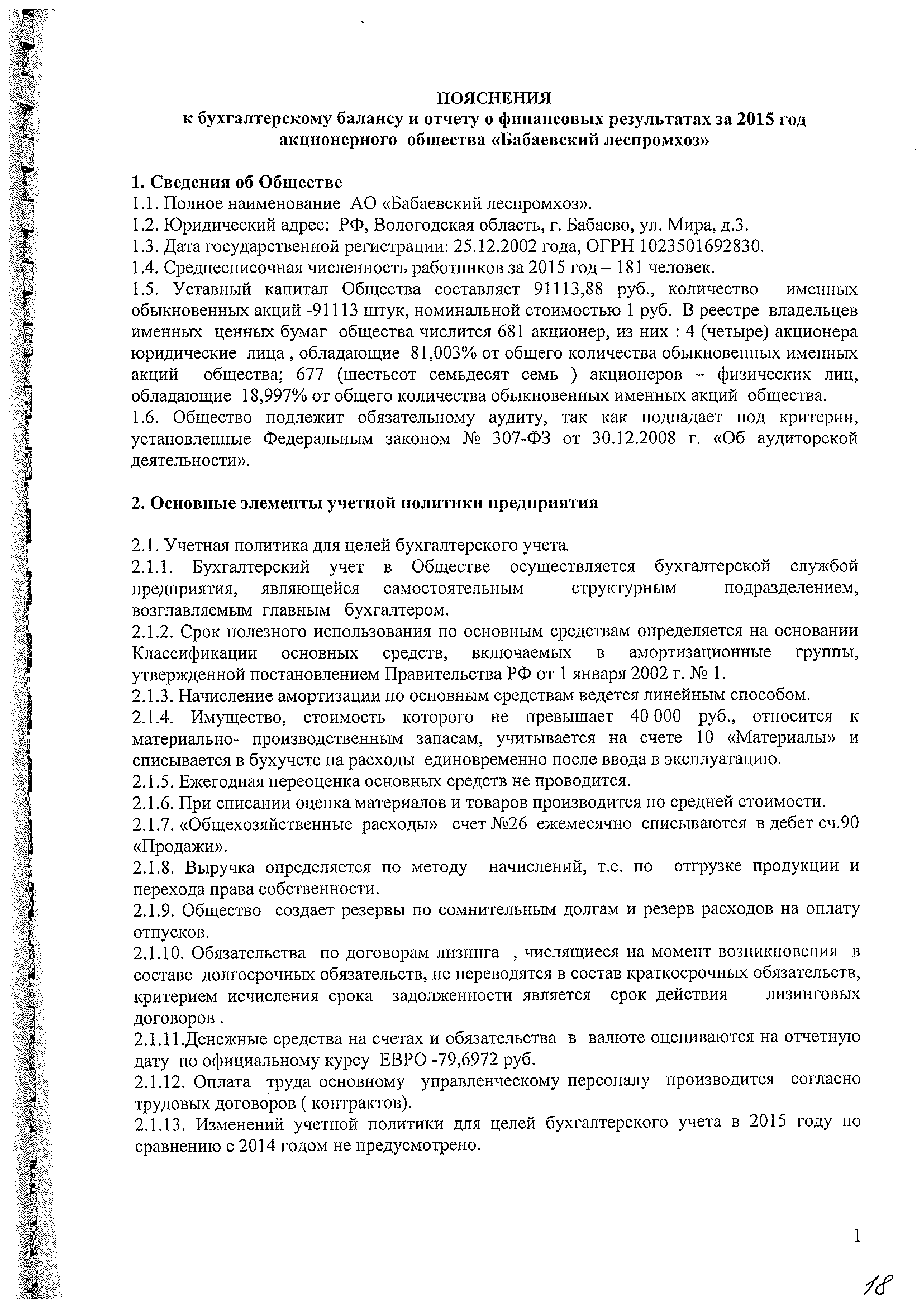 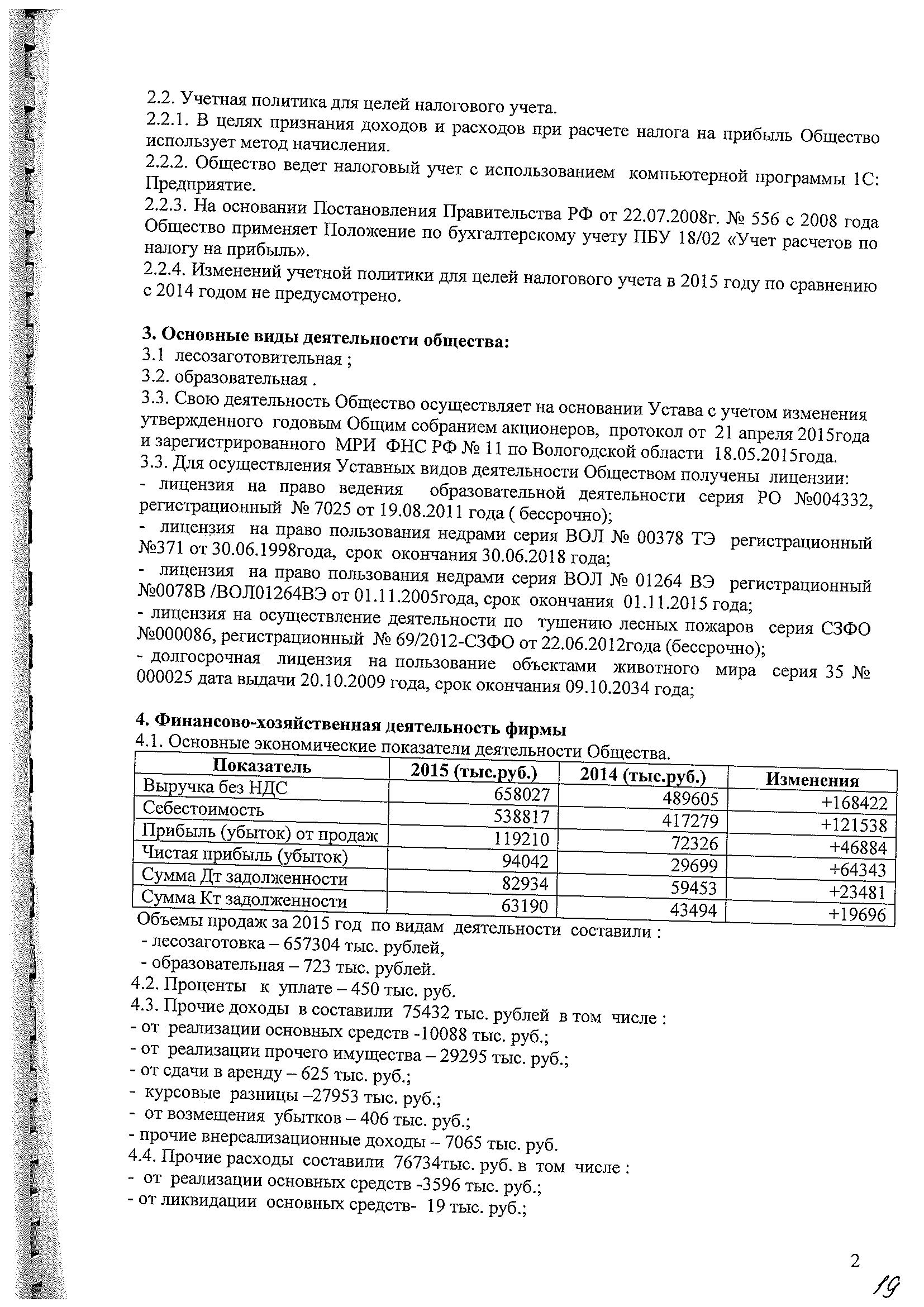 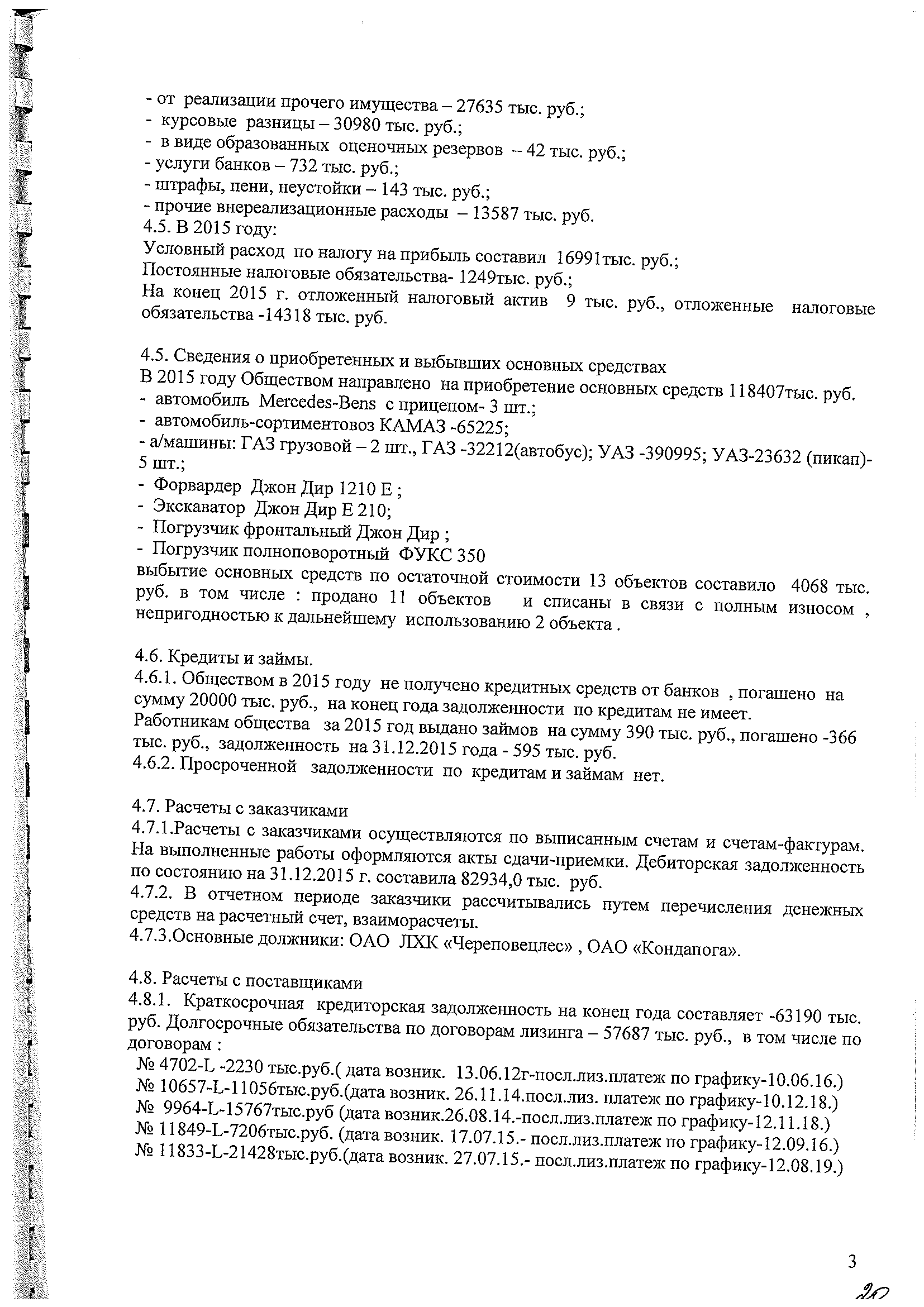 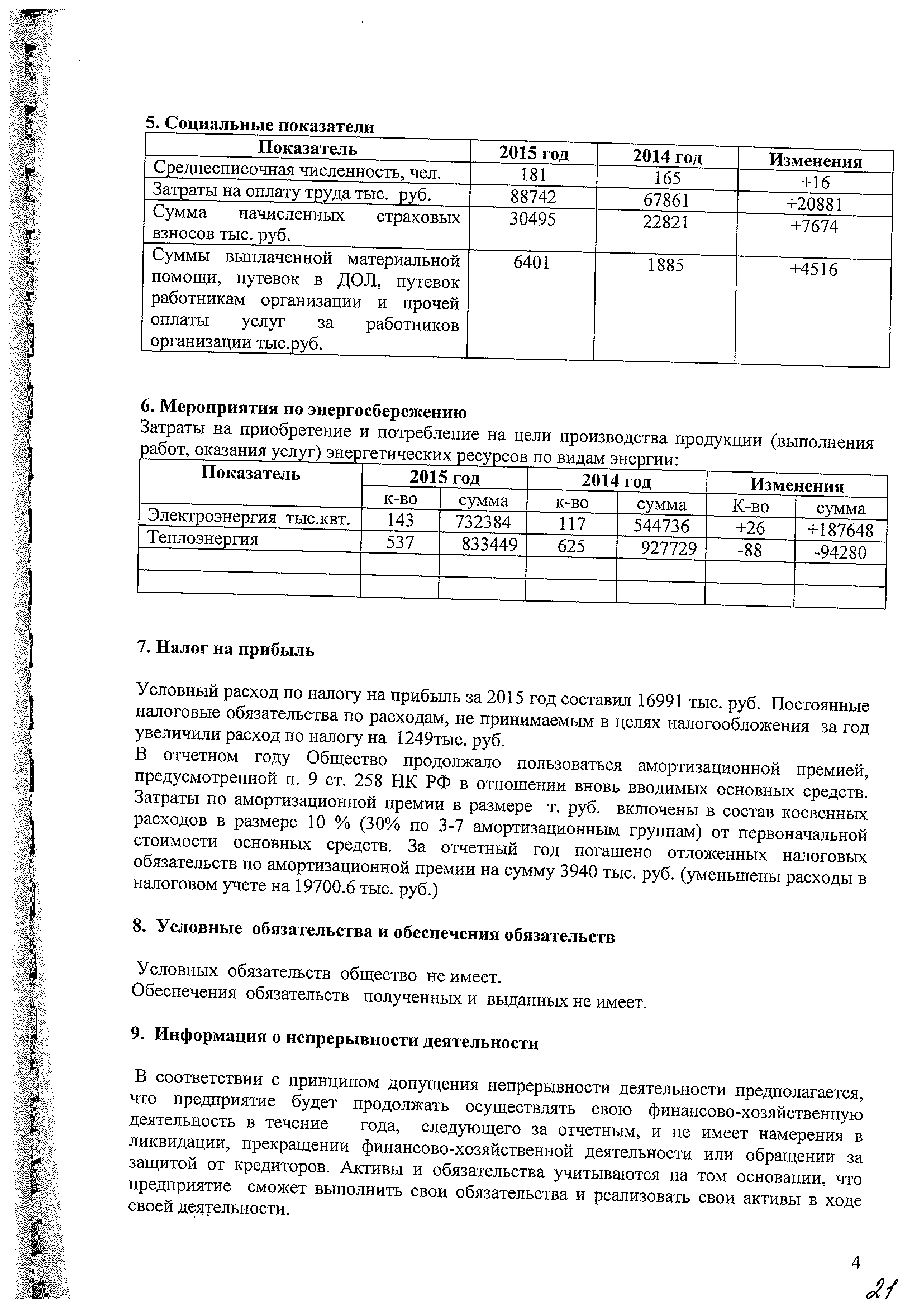 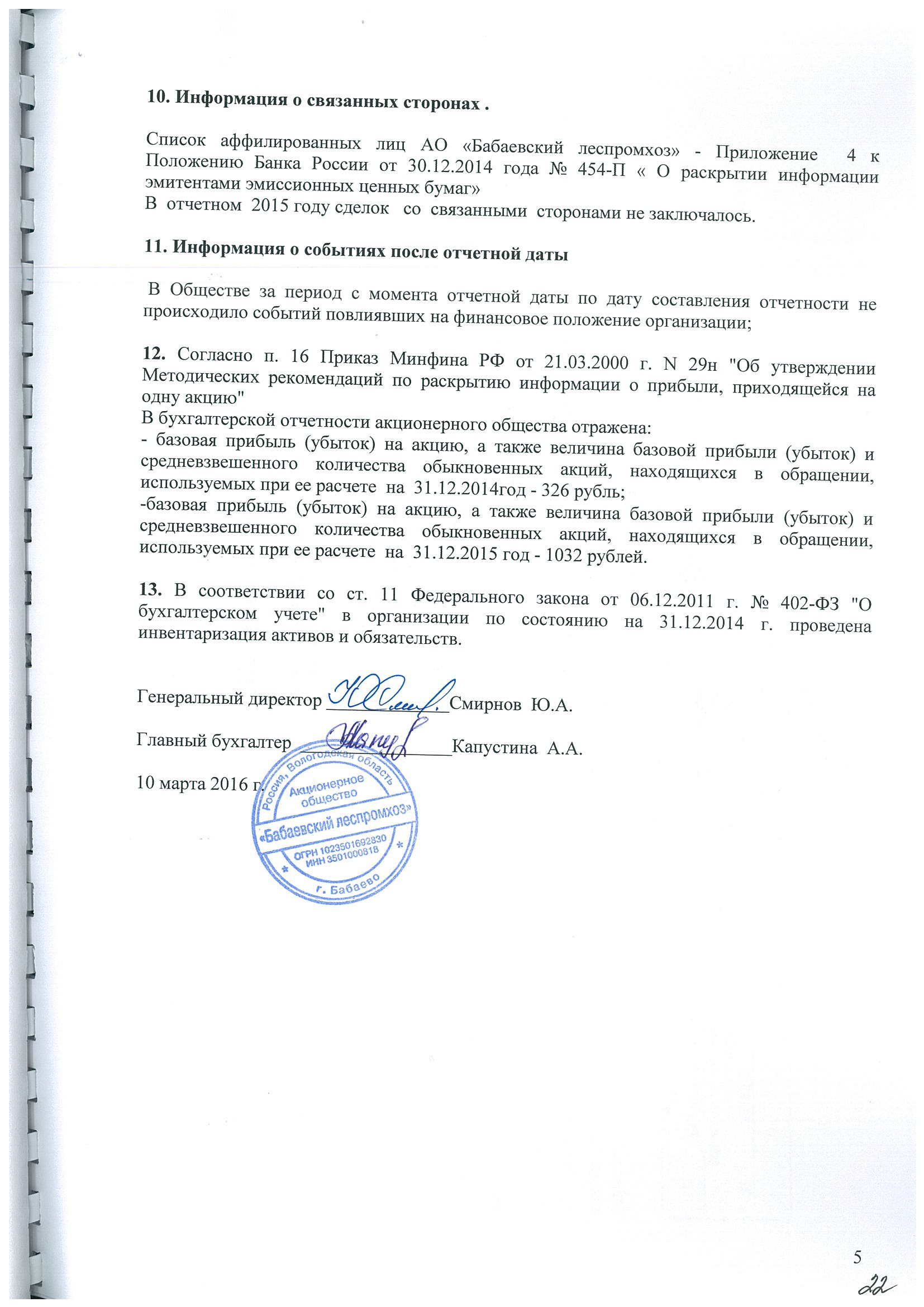 Информация, сопутствующая бухгалтерской отчетностиАудиторское заключение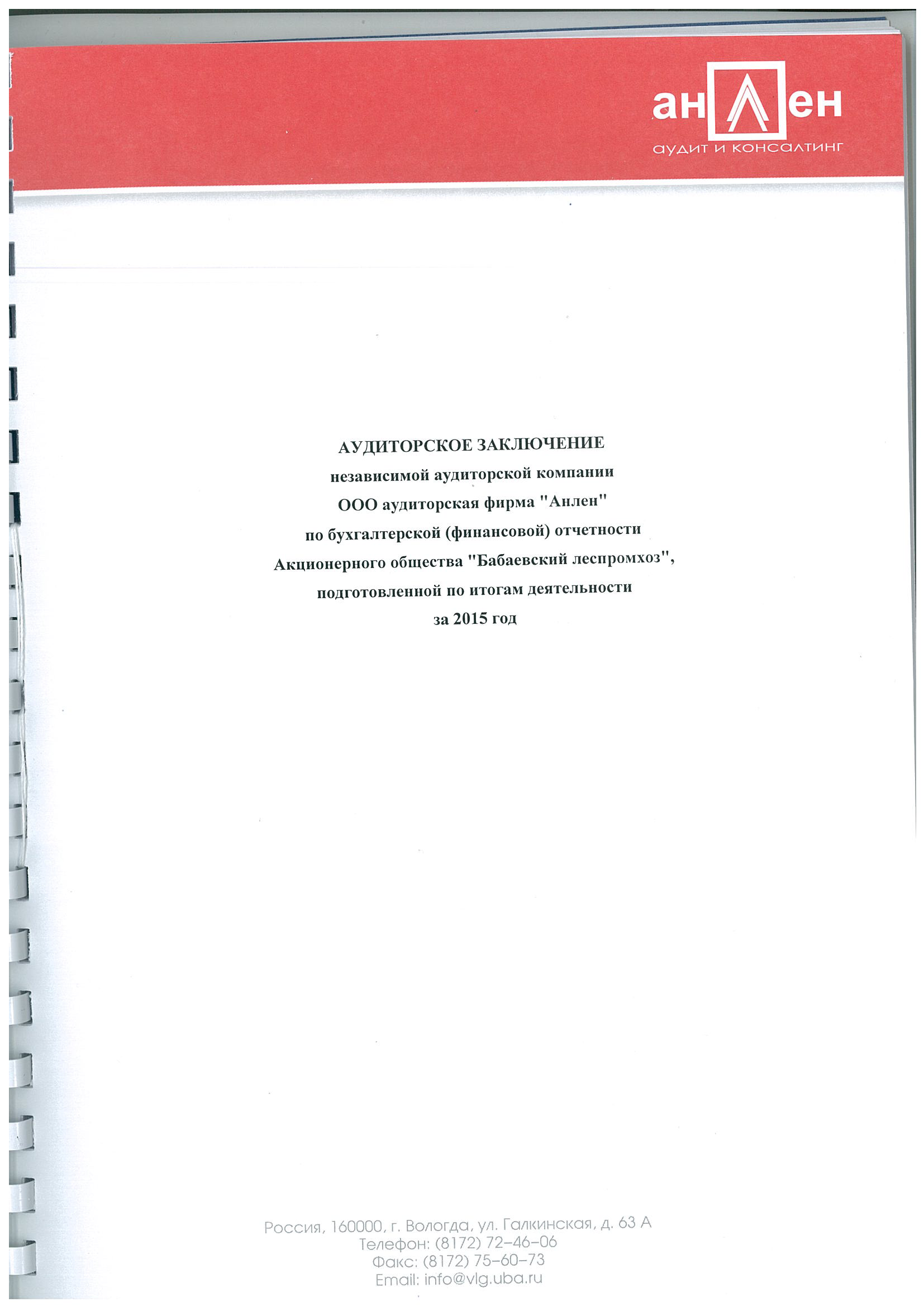 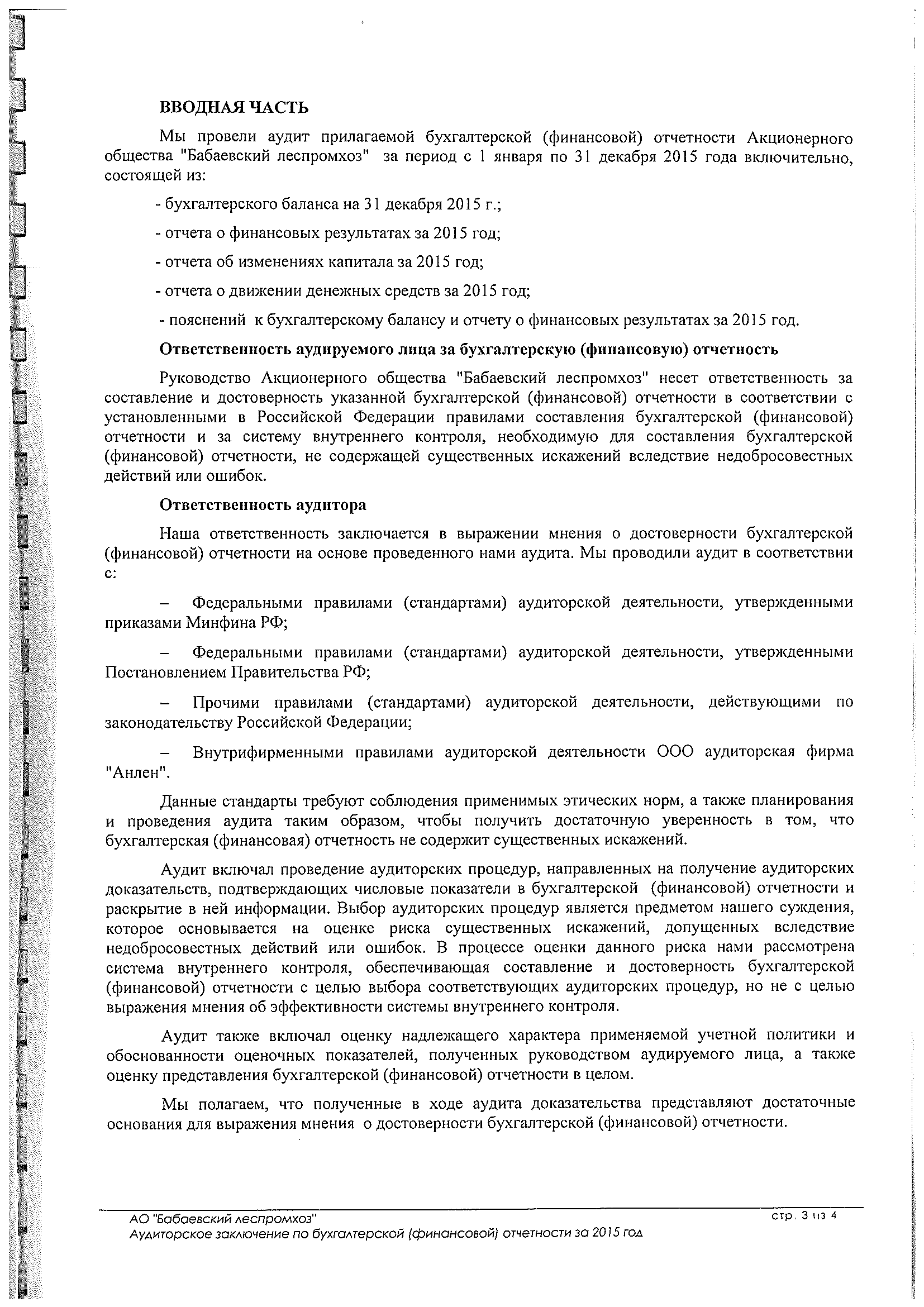 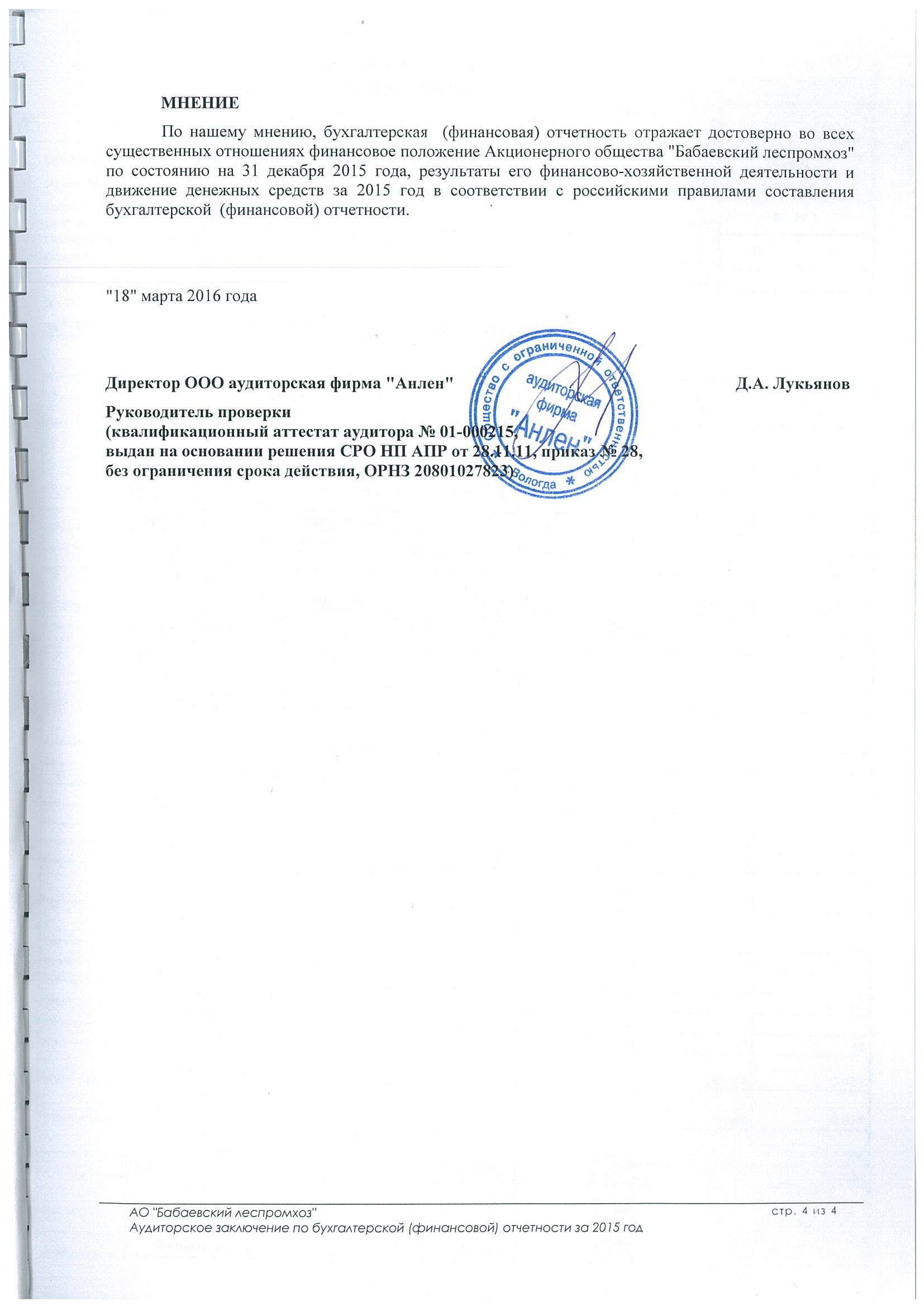 7.2. Промежуточная бухгалтерская (финансовая) отчетность эмитентаБухгалтерский балансна 31.03.2016Отчет о финансовых результатахза Январь - Март 2016 г.7.3. Консолидированная финансовая отчетность эмитентаЭмитент не составляет консолидированную финансовую отчетностьОснование, в силу которого эмитент не обязан составлять консолидированную финансовую отчетность:
отсутствуетОтсутствует7.4. Сведения об учетной политике эмитента
Положение об учетной политике для целей бухгалтерского учета на 2015    (Данная учетная политика будет использоваться в 2016 году).

1. Установить организацию, форму и способы ведения бухгалтерского учета в соответствии со ст.7  Федерального Закона РФ  от 06.12.2011 № 402-ФЗ "О бухгалтерском учете", Положением по ведению бухгалтерского учета и бухгалтерской отчетности в Российской Федерации ,утвержденным  Приказом Минфина РФ от 29 июля 1998 г. № 34н  и действующими  Положениями по бухгалтерскому учету ,утверждаемыми Министерством финансов Российской  Федерации , Плана счетов бухгалтерского учета финансово-хозяйственной деятельности организаций и Инструкции по его применению (утв. приказом Минфина РФ от 31 октября 2000 г. № 94н) с изменениями и дополнениями, а также «Методических рекомендаций (инструкции) по планированию, учету и калькулированию себестоимости продукции лесопромышленного комплекса», утвержденных Минэкономики РФ 16.07.1999г.  и другими   нормативными   документами   с     учетом  последующих  изменений  и дополнений. 
В соответствии  с   Федеральным законом от 06.12.2011г. № 402-ФЗ  « О бухгалтерском учете»  ответственными  являются:
- за организацию  бухгалтерского учета  и  соблюдение  законодательства  при выполнении  хозяйственных  операций  - руководитель организации;
 формирование   учетной  политики, ведение  бухгалтерского  учета, своевременное  представление  полной  и  достоверной  бухгалтерской  отчетности — главный  бухгалтер  организации.
2. Бухгалтерский учет осуществляется бухгалтерской службой  предприятия,  являющейся  самостоятельным    структурным  подразделением,  возглавляемым главным бухгалтером.
3 . Бухгалтерский учет ведется  в соответствии с рабочим планом счетов, утвержденным приказом   Минфина  России от 31.10.2000г. № 94н с  использованием  регистров   бухгалтерского учета, перечень и форма которых установлены  в  Приложении № 19  .  Основанием  для  формирования  регистров бухгалтерского  учета  являются  первичные  документы, фиксирующие  факт совершения  хозяйственной  операции , а  также  справки  бухгалтера  по  «ручным»  операциям, в отношении  которых  составляется  отдельный учетный  документ.
4. Учет ведется по журнально-ордерной форме с применением компьютерной программы 1С: Предприятие  и  самостоятельно  разработанных  подпрограмм. Информация, содержащаяся в первичных  документах, накапливается  и систематизируется  в регистрах  бухгалтерского  учета в электронном  виде .В организации предусмотрена   возможность  вывода  регистров  бухгалтерского учета на бумажные  носители информации.
5.   Хозяйственные операции оформляются типовыми первичными документами, которые утверждены законодательно, а также формами, предусмотренными предприятием  самостоятельно ( Приложение №18 )
6. Право подписи первичных  учетных документов   предоставлено  должностным лицам:  
      -  Смирнов  Ю.А. - генеральный директор;
      -  Капустина А.А.  - главный бухгалтер;
      -  Веселов  А.В. - зам .генер. директора  по  вывозке и  качеству продукции;
      -  Блохин В.С. - зам генер .директора по охране труда и  общим  вопросам;
       -  Смирнов В.В.. -зам ген. директора по лесоэксплуатации
       -   Егоров И.М.- главный механик
7.    Бухгалтерский учет имущества, обязательств и хозяйственных операций  ведется в рублях и копейках.   8.  Отчетным годом считать период с 1 января по 31 декабря 2015 года включительно. 
 9.   Годовую  бухгалтерскую  отчетность  представлять  в  срок  до: 
    - органу государственной налоговой инспекции (в одном экземпляре) – до 30 марта; 
            - органу государственной статистической отчетности – до 30 марта;
             Представлять соответствующие  пояснения   к бухгалтерскому  балансу и  отчету  о финансовых  результатах, входящих  в состав  годовой отчетности  и (или) в табличной и   текстовой  форме (дополнительно конкретизировав  объем  и содержание данных ).10. В целях обеспечения достоверности данных бухгалтерского
      учета   и    отчетности    производить    инвентаризацию   имущества   независимо    от  его 
      местонахождения   и   финансовых   обязательств .  Кроме    плановых       инвентаризаций  
      проводить  обязательные инвентаризации в случаях, предусмотренных законодательством. 
      Назначить комиссию по инвентаризации (Приложение № 7), отвечающую за полноту и 
      достоверность результатов инвентаризации имущества и обязательств. 
11.   Основные  средства  принимаются  к  бухгалтерскому  учету   по первоначальной  стоимости. Первоначальной стоимостью  основных  средств   приобретенных  за  плату, признается  сумма  фактических  затрат  на приобретение, сооружение  и изготовление , за исключением  НДС  и  иных  возмещаемых  налогов.  Стоимость   основных  средств включает  в  себя  покупную  стоимость , затраты  по  доставке, установке,  подготовке  к эксплуатации  и   др. подобные  расходы, необходимые  для  ввода ОС  в эксплуатацию.
12. Переоценка  объектов основных средств по текущей (восстановительной) стоимости на конец отчетного года не производится.
13. Установить, что сроки полезного использования объектов основных средств  определяются исходя из ожидаемого срока использования объекта в соответствии с ожидаемой производительностью или мощностью.
14. Установить, что амортизация объектов основных средств (основных групп основных средств) производится линейным способом.  
Амортизация имущества после реконструкции исчисляется с суммы остаточной стоимости объекта основных средств, увеличенной на сумму реконструкции.  
15. Затраты  на  проведение  всех  видов  ремонта основных  средств ( текущего,  среднего, капитального)  включать  в   себестоимость  продукции  отчетного  периода,  в  котором  были  произведены  ремонтные  работы.
16. Установить следующий перечень предметов  для принятия к бухгалтерскому учету в составе средств в обороте (МПЗ):
- спецодежда и  спецоснастка;
- другие предметы с устанавливаемым сроком полезного использования не более года.
           Стоимость  специальной  одежды   и  специальной  оснастки, выданной   в эксплуатацию,   
           погашается    линейным    способом   в   течение   срока   полезного   действия,    который 
           определяется   в соответствии  с  типовыми  отраслевыми   нормами  бесплатной   выдачи     
           специальной  одежды, специальной   обуви  и  других  средств  индивидуальной  защиты.                                     
17.   Установить, что предметы со сроком полезного использования более 12 месяцев, но стоимостью на дату принятия   к бухгалтерскому учету  не более 40.000 рублей  списываются по мере отпуска их в эксплуатацию в качестве материально-производственных запасов. Приобретаемые канцтовары, книги, брошюры и т.п. издания признаются затратами на производство (расходами на продажу) и списываются непосредственно на затраты по производству.
18.   В целях обеспечения сохранности этих предметов при эксплуатации на предприятии возложить ответственность за контроль за их движением на материально-ответственных лиц складов и подразделений предприятия.
19. По приобретенным  основным  средствам, ранее бывшим  в эксплуатации, организация  определяет   норму  амортизации  с  учетом  срока  полезного  использования, уменьшенного  на  количество  лет (месяцев)  фактической  эксплуатации  данного  объекта  предыдущим  собственником.
20.  Установить комиссию по установлению срока полезного использования вновь приобретаемых основных средств и нематериальных активов, а также по списанию  основных  средств,   непригодных  к  дальнейшему  использованию  в составе:
-  Блохин В.С. – зам  генер.директора по  охране  труда и  общим  вопросам;
-  Егоров И.М.. –  гл. механик; 
-  Пузенков Д.Н. –  начальник производственного отдела; -  Капустина А.А. – гл. бухгалтер;
  - Мукина  О.А. - зам. гл. бухгалтера.
21.    Установить, что амортизационные отчисления по объектам нематериальных активов начисляются линейным способом. Амортизация нематериальных активов  в  бухучете отражается на отдельном счете 05 «Амортизация нематериальных активов». 
22. Установить, что приобретение (заготовление)   сырья, основных  и  вспомогательных  материалов, топлива,  покупных  полуфабрикатов  и комплектующих  изделий, запасных  частей, тары, используемой для  упаковки и  транспортировки  продукции (товаров)  и  других  материальных  ресурсов учитывать на счете 10.» Материалы», с оценкой  материальных  ресурсов  по  фактической  себестоимости. Списание ГСМ, запчастей, а также услуг по ремонту и обслуживанию автомобилей, используемых для работы предприятия, производить непосредственно на себестоимость. При списании ГСМ, используемых при производстве услуг, использовать нормативы, установленные приказом по предприятию. 
23.  Установить, что определение фактической себестоимости материальных ресурсов, списываемых в производство, осуществляется по средней себестоимости.                                 
24.  Товары, приобретенные  для  продажи, отражаются  по  фактической  себестоимости  без  включения  транспортных  затрат сторонних  организаций по доставке  товаров  до  центральных  складов  до момента  передачи их  в  продажу.
25. Учет  затрат по  обычным  видам  деятельности   осуществляется  с  применением счетов   учета  с  20- 29 . Расходы  на строительство лесовозных  дорог  и их  содержание, усы, сезонные  дороги, временные  ветки  лесовозных  дорог, используемые для  технологических  нужд, связанных  с  вывозкой  древесины  и  выполнением ,   вытекающих  из   договоров  аренды  лесного фонда , лесозаготовительных , лесовосстановительных , лесозащитных , противопожарных  работ,   включаются   в  себестоимость продукции   единовременно.
26  Порядок  списания  затрат , учтенных на счете 23 «Вспомогательные  производства»  осуществляется   в дебет  счетов  20;25;44  и распределяется :
 -прямое  отнесение  затрат; 
 -по  справке ( отчет )
  27.  Порядок     списания     затрат   со      счета   25      «Общепроизводственные  расходы» осуществляются   на   счетах     по    видам    деятельности     пропорционально   зарплате основных производственных  рабочих.  
  28.  Расходы,    накопленные    на    счете   26  «Общехозяйственные  расходы» ежемесячно  списываются  в  дебет  счета  90 «Продажи».
   29 . Коммерческие    расходы     на   счете    44  "Расходы   на   продажу"    включаются     в  себестоимость  продукции,  товаров   и  услуг  полностью   и  ежемесячно  списываются   в дебет сч. 90 «Продаж» 
 30.   Налог на  имущество отражать  на счете 26 «Общехозяйственные  расходы».  
 31.  Оценка  незавершенного  производства  производится :
        - распределение  прямых  расходов  на остатки  незавершенного  производства, готовой  и реализованной  продукции.
        Фактическая  производственная  себестоимость  определяется  следующим  образом :     
          -  остатки   древесины  по  количеству  и  сумме  на начало  отчетного  периода  плюс   фактическое  произведенное  количество  продукции  за  отчетный период  и  прямые  и  косвенные  затраты  на производство  продукции, минус  списано  на  готовую  продукцию  количество  и сумма,  равны  остаткам  незавершенного  производства  на  конец  отчетного  периода  по  количеству  и сумме.
       Прямые  затраты  лесоматериалов  круглых  на  верхнем  складе  принимаются 100%.
       Прямые  затраты в незавершенном  производстве  сортиментов   на  лесосеках и верхних    складах  принимаются   в  размере - 100%  от прямых  затрат  готовой  продукции. Распределение  затрат  между  незавершенным  производством  и  готовой  продукцией  производится по   фактической  себестоимости.
  32. Учет готовой  продукции  отражается  на  счете 43 «Готовая  продукция». Готовая  продукция от лесозаготовок оценивается   в балансе   по  фактической  производственной  себестоимости.
       Распределение  производственной  себестоимости  между  остатком  и  реализованной  продукцией  производится  исходя  из  средней  себестоимости  приходящей  на единицу  продукции.
 33. Установить, что расходы, произведенные в отчетном периоде, но относящиеся к  следующим отчетным периодам, отражаются как расходы будущих периодов. Расходы будущих периодов списываются равномерно в течение периода, к которому относятся.   
      Сроки и направление списания расходов будущих периодов определяются в соответствии с действующим законодательством, исходя из конкретной хозяйственной ситуации и утверждаются распоряжением руководителя организации. 
 34.  Проверка на обесценение финансовых вложений производится ежегодно по состоянию на 31 декабря отчетного года при наличии признаков обесценения. 
  35.    Установить, что списание курсовых разниц по операциям с иностранной валютой производится непосредственно на финансовый результат деятельности предприятия /счет 91 "Прочие доходы и расходы" по мере совершения операций на  конец каждого месяца. 
  36. Резервы сомнительных долгов создаются  в том  случае , если   неоплаченная дебиторская задолженность на конец отчетного (налогового) периода превысит 5,0% от выручки  товаров ( работ, услуг, имущественных прав) полученная  по итогам  отчетного ( налогового) периода или  на основании  решения  комиссии в связи с высокой  вероятностью неоплаты  покупателем  дебиторской задолженности.
  37.   Установить, что дебиторская задолженность, по которой срок исковой давности истек, списывается по особому распоряжению с отнесением   указанных сумм  на результаты хозяйственной деятельности. 
   38.    Установить, что займы  и  кредиты  ,числящиеся на момент получения в составе долгосрочной задолженности, не переводятся в состав краткосрочной задолженности,  критерием  исчисления  срока  задолженности  является  срок  действия  кредитных  договоров.    
  39 . Задолженность  по полученным  кредитам   и займам  показывается  с учетом  причитающихся на  конец  месяца  процентов.  Проценты  за пользование  заемными  средствами  относятся  на  счет 91 «Прочие доходы  и  расходы». 
  40.   При    размещении   векселей  (облигаций)   для   получения  займа   денежными средствами сумма причитающихся векселедержателю про¬центов или дисконта включается в состав прочих расходов без предварительного учета в качестве расходов будущих периодов. 
  41.    Стоимость  финансовых  вложений  при  их  выбытии  определяется по первоначальной стоимости  каждой единицы бухгалтерского учета финансовых вложений. 
 42.   Установить, что  дополнительные  расходы, связанные с  получением  и обслуживанием займов, включаются в прочие расходы в том отчетном периоде, в котором они были произведены. Дополнительные расходы, связанные с приобретением ценных бумаг, признавать прочими расходами, если их величина не превышает 10% стоимости ценных бумаг. 
 43.  Установить единые нормы командировочных расходов для всех работников предприятия согласно распоряжению руководителя предприятия.  
44. Установить,  что  денежные  средства  на  хозяйственные  нужды 
выдаются  под  отчет  на срок  30 календарных  дней (за исключением сумм  связанных с командировкой).
      По возвращении  из командировки работник должен в течение трех рабочих дней представить авансовый  отчет о произведенных расходах или сдать излишние денежные средства в кассу предприятия. 
 45.  Установить, что выручка для целей бухгалтерского учета определяется по методу начислений, т.е. по отгрузке продукции и перехода права собственности. 
 46.   Доход,  полученный от сдачи имущества в аренду, учитывать, как  прочие  внереализационные  доходы   и отражать по стр. 2340  формы № 2 по ОКУД. 
 47. Согласно  ПБУ 8/2010  от 13.12.2010 . № 167н  формировать резерв  на    оплату отпусков  ( Приложение № 16) , в него   включаются   будущие  затраты  на  компенсации неиспользованного  отпуска  при увольнении  сотрудников. 
48. Текущий  налог  на прибыль определяется  на основе  данных  сформированных  в  бухгалтерском  учете  в соответствии с пунктами  20и 21 ПБУ 18/02. 49. Уровень существенности  для  всех    неоговоренных    выше  случаев считать равным  5  процентов от выручки,  5%  от валюты  баланса.
 50.  Данная политика  является не исчерпывающей  и при внесении   изменений в  законодательные  акты, регулирующие  порядок ведения  бухгалтерского  учета, может  дополняться   отдельными   приказами  по предприятию.

Генеральный директор  -                                                              Смирнов  Ю.А.7.5. Сведения об общей сумме экспорта, а также о доле, которую составляет экспорт в общем объеме продажВ связи с тем, что ценные бумаги эмитента не допущены к организованным торгам и эмитент не является организацией, предоставившей обеспечение по облигациям другого эмитента, которые допущены к организованным торгам на основании п. 10.10 Положения о раскрытии информации настоящая информация эмитентом в ежеквартальный отчет не включается7.6. Сведения о существенных изменениях, произошедших в составе имущества эмитента после даты окончания последнего завершенного отчетного годаСведения о существенных изменениях в составе имущества эмитента, произошедших в течение 12 месяцев до даты окончания отчетного кварталаСущественных изменений в составе имущества эмитента, произошедших в течение 12 месяцев до даты окончания отчетного квартала не былоДополнительная информация:
Отсутствует7.7. Сведения об участии эмитента в судебных процессах в случае, если такое участие может существенно отразиться на финансово-хозяйственной деятельности эмитентаЭмитент не участвовал/не участвует в судебных процессах, которые отразились/могут отразиться на финансово-хозяйственной деятельности, в течение периода с даты начала последнего завершенного финансового года и до даты окончания отчетного кварталаРаздел VIII. Дополнительные сведения об эмитенте и о размещенных им эмиссионных ценных бумагах8.1. Дополнительные сведения об эмитенте8.1.1. Сведения о размере, структуре уставного капитала эмитентаРазмер уставного капитала эмитента на дату окончания отчетного квартала, руб.: 91 113Обыкновенные акцииОбщая номинальная стоимость: 91 113Размер доли в УК, %: 100ПривилегированныеОбщая номинальная стоимость: 0Размер доли в УК, %: 0Указывается информация о соответствии величины уставного капитала, приведенной в настоящем пункте, учредительным документам эмитента:
Указанная информация о величине уставного капитала полностью соответствует учредительным документам эмитента.8.1.2. Сведения об изменении размера уставного капитала эмитентаИзменений размера УК за данный период не было8.1.3. Сведения о порядке созыва и проведения собрания (заседания) высшего органа управления эмитентаНаименование высшего органа управления эмитента: Общее собрание акционеровПорядок уведомления акционеров (участников) о проведении собрания (заседания) высшего органа управления эмитента:
Сообщение о проведении общего собрания акционеров должно быть сделано не позднее чем за 20 дней, а сообщение о проведении общего собрания акционеров, повестка дня которого содержит вопрос о реорганизации Общества - не позднее чем за 30 дней до даты его проведения.
В случае  если предлагаемая повестка дня внеочередного общего собрания акционеров содержит вопрос об избрании членов совета директоров Общества, сообщение о проведении внеочередного общего собрания акционеров должно быть сделано не позднее чем за 50 дней до даты его проведения.
В сроки, указанные в Уставе Общества, сообщение о проведении общего собрания акционеров должно быть осуществлено посредством публикации соответствующего объявления в районной газете по месту нахождения общества, осуществляющей публикацию нормативно-правовых актов органов местного самоуправления (Бабаевского муниципального района).
Дополнительно иногородним акционерам сообщение о проведении общего собрания акционеров может быть направлено заказным письмом.Лица (органы), которые вправе созывать (требовать проведения) внеочередного собрания (заседания) высшего органа управления эмитента, а также порядок направления (предъявления) таких требований:
Общее собрание акционеров проводится по решению совета директоров на основании его собственной инициативы, требования ревизионной комиссии Общества, аудитора Общества, а также акционеров (акционера), являющихся владельцами не менее чем 10 процентов голосующих акций Общества на дату предъявления требования.Порядок определения даты проведения собрания (заседания) высшего органа управления эмитента:
Годовое общее собрание акционеров проводится в срок, определяемый решением совета директоров, который не может быть раньше чем через два месяца и позднее чем через шесть месяцев после окончания финансового года.
Внеочередное общее собрание акционеров, созываемое по требованию лиц, поименованных в Уставе, должно быть проведено в течение 40 дней с момента предъявления соответствующего требования.
Если предлагаемая повестка дня внеочередного общего собрания акционеров содержит вопрос об избрании совета директоров Общества, то такое общее собрание должно быть проведено в течение 70 дней с момента предъявления соответствующего требования
В случаях, если количество членов совета директоров становится менее количества, предусмотренного настоящим Уставом для кворума на заседаниях совета директоров, оставшиеся члены совета директоров обязаны принять решение о проведении внеочередного общего собрания акционеров для избрания нового состава совета директоров Общества. Такое собрание должно быть проведено в течение 70 дней с момента принятия соответствующего решения советом директоров Общества.Лица, которые вправе вносить предложения в повестку дня собрания (заседания) высшего органа управления эмитента, а также порядок внесения таких предложений:
Акционеры (акционер), являющиеся в совокупности владельцами не менее чем 2 процентов голосующих акций Общества, вправе внести вопросы в повестку дня годового общего собрания акционеров и выдвинуть кандидатов в совет директоров Общества и ревизионную комиссию Общества, число которых не может превышать количественный состав соответствующего органа, установленный настоящим Уставом. Такие предложения должны поступить в Общество не позднее чем через 30 дней после окончания финансового года.
Датой получения предложений от акционеров считать день регистрации его Обществом.лица, которые вправе ознакомиться с информацией (материалами), предоставляемой (предоставляемыми) для подготовки и проведения собрания (заседания) высшего органа управления эмитента, а также порядок ознакомления с такой информацией (материалами):
В течение 20 дней, а в случае проведения общего собрания акционеров, повестка дня которого содержит вопрос о реорганизации Общества, в течение 30 дней до даты проведения собрания акционеров, лицам, имеющим право на участие в собрании должна быть предоставлена информация, предусмотренная Федеральным законом “Об акционерных обществах”, а также информация, предусмотренная Уставом.
Данная информация должна быть доступна лицам, имеющим право на участие в общем собрании акционеров, для ознакомления в помещении по месту расположения единоличного исполнительного органа Общества, предусмотренному настоящим Уставом, и иных местах, адреса которых указаны в сообщении о проведении общего собрания акционеров.Порядок оглашения (доведения до сведения акционеров (участников) эмитента) решений, принятых высшим органом управления эмитента, а также итогов голосования:
Решения, принятые общим собранием акционеров, а также итоги голосования оглашаются на общем собрании акционеров, в ходе которого проводилось голосование, или доводятся не позднее 10 дней после составления протокола до сведения лиц, имеющих право на участие в общем собрании акционеров, в порядке, предусмотренном для сообщения о проведении общего собрания акционеров.8.1.4. Сведения о коммерческих организациях, в которых эмитент владеет не менее чем пятью процентами уставного капитала либо не менее чем пятью процентами обыкновенных акцийУказанных организаций нет8.1.5. Сведения о существенных сделках, совершенных эмитентомУказанные сделки в течение данного периода не совершались8.1.6. Сведения о кредитных рейтингах эмитентаИзвестных эмитенту кредитных рейтингов нет8.2. Сведения о каждой категории (типе) акций эмитентаКатегория акций: обыкновенныеНоминальная стоимость каждой акции (руб.): 1Количество акций, находящихся в обращении (количество акций, которые не являются погашенными или аннулированными): 91 113Количество дополнительных акций, которые могут быть размещены или находятся в процессе размещения (количество акций дополнительного выпуска, государственная регистрация которого осуществлена, но в отношении которого не осуществлена государственная регистрация отчета об итогах дополнительного выпуска или не представлено уведомление об итогах дополнительного выпуска в случае, если в соответствии с Федеральным законом «О рынке ценных бумаг» государственная регистрация отчета об итогах дополнительного выпуска акций не осуществляется): 0Количество объявленных акций: 0Количество акций, поступивших в распоряжение (находящихся на балансе) эмитента: 0Количество дополнительных акций, которые могут быть размещены в результате конвертации размещенных ценных бумаг, конвертируемых в акции, или в результате исполнения обязательств по опционам эмитента: 0Выпуски акций данной категории (типа):Права, предоставляемые акциями их владельцам:
Каждая обыкновенная акция Общества предоставляет акционеру - ее владельцу одинаковый объем прав.
В случае, если в соответствии с действующим законодательством Российской Федера-ции акционеры владеют дробными обыкновенными акциями Общества, эти дробные акции предоставляют акционеру - ее владельцу права в объеме, соответствующем части целой обыкновенной акции Общества.
Каждый акционер - владелец обыкновенных акций Общества имеет право:
 Участвовать в общем собрании акционеров Общества в порядке, предусмотренном действующим законодательством Российской Федерации.
 Получать дивиденды в порядке, предусмотренном действующим законодательством РФ и настоящим Уставом, в случае их объявления Обществом.
 Получать часть имущества Общества в случае его ликвидации.
 Получать доступ к документам, предусмотренным п.1 ст.89 Федерального закона “Об акционерных обществах”, за исключением документов бухгалтерского учета и протоколов заседаний коллегиального исполнительного органа Общества.
Требовать у регистратора Общества подтверждения прав акционера на акции пу-тем выдачи ему выписки из реестра акционеров Общества.
 Получать у регистратора Общества информацию о всех записях на его лицевом счете, а также иную информацию, предусмотренную правовыми актами Российской Федерации, устанавливающими порядок ведения реестра акционеров.
Отчуждать принадлежащие ему акции без согласия других акционеров и Общества.
 В случаях, предусмотренных действующим законодательством Российской Федерации защищать в судебном порядке свои нарушенные гражданские права, в том числе требовать от Общества возмещения убытков.
Требовать выкупа Обществом всех или части принадлежащих акционеру акций в случаях и в порядке, предусмотренных действующим законодательством Российской Федерации.
Продать акции Обществу, а Общество обязано их приобрести, в случае, если Обществом принято решение о приобретении данных акций.
Требовать от Общества выписку из списка лиц, имеющих право на участие в общем собрании акционеров, содержащую данные об акционере.
В установленном действующим законодательством Российской Федерации и настоящим уставом порядке вносить предложения в повестку дня общего собрания акционеров, а также предлагать свои кандидатуры в органы управления Общества.
Приобретать в установленном законодательством Российской Федерации порядке размещаемые Обществом акции и иные ценные бумаги.
На привилегии в получении продукции, товаров, услуг, производимых Обществом, а также на получение других льгот в соответствии с программой предоставления льгот акционерам, утверждаемой Советом директоров.
 Акционеры - владельцы обыкновенных акций Общества имеют иные права, предусмотренные действующим законодательством Российской Федерации, иными правовыми актами Российской Федерации, изданными в пределах их полномочий, а также настоящим Уставом.
 Каждый акционер - владелец обыкновенных акций Общества обязан:
- информировать держателя реестра акционеров Общества (регистратора) об изменении своих данных;
- не разглашать конфиденциальную информацию о деятельности Общества.Иные сведения об акциях, указываемые эмитентом по собственному усмотрению:
В 2009 году РО ФСФР России в СЗФО выпуску эмиссионных ценных бумаг ОАО "Бабаевский леспромхоз" присвоен новый государственный регистрационный номер - 1-01-03467-D8.3. Сведения о предыдущих выпусках эмиссионных ценных бумаг эмитента, за исключением акций эмитента8.3.1. Сведения о выпусках, все ценные бумаги которых погашеныУказанных выпусков нет8.3.2. Сведения о выпусках, ценные бумаги которых не являются погашеннымиУказанных выпусков нет8.4. Сведения о лице (лицах), предоставившем (предоставивших) обеспечение по облигациям эмитента с обеспечением, а также об обеспечении, предоставленном по облигациям эмитента с обеспечениемЭмитент не регистрировал проспект облигаций с обеспечением, допуск к организованным торгам биржевых облигаций с обеспечением  не осуществлялся8.4.1. Дополнительные сведения об ипотечном покрытии по облигациям эмитента с ипотечным покрытиемЭмитент не размещал облигации с ипотечным покрытием, обязательства по которым еще не исполнены8.4.2. Дополнительные сведения о залоговом обеспечении денежными требованиями по облигациям эмитента с залоговым обеспечением денежными требованиямиЭмитент не размещал облигации с залоговым обеспечением денежными требованиями, обязательства по которым еще не исполнены8.5. Сведения об организациях, осуществляющих учет прав на эмиссионные ценные бумаги эмитентаСведения о регистратореПолное фирменное наименование: Общество с ограниченной ответственностью "ПАРТНЕР"Сокращенное фирменное наименование: ООО "ПАРТНЕР"Место нахождения: Россия, Вологодская область, г. Череповец, проспект  Победы, д.22ИНН: 3528218586ОГРН: 1143528009712Данные о лицензии на осуществление деятельности по ведению реестра владельцев ценных бумагНомер: 10-000-1-00287Дата выдачи: 04.04.2003Дата окончания действия:БессрочнаяНаименование органа, выдавшего лицензию: ФКЦБ (ФСФР) РоссииДата, с которой регистратор осуществляет ведение реестра  владельцев ценных бумаг эмитента: 21.03.20008.6. Сведения о законодательных актах, регулирующих вопросы импорта и экспорта капитала, которые могут повлиять на выплату дивидендов, процентов и других платежей нерезидентамЭмитент в настоящее время не производит операций по импорту и экспорту капитала, которые могут повлиять на выплату дивидендов, процентов и других платежей нерезидентам.8.7. Сведения об объявленных (начисленных) и (или) о выплаченных дивидендах по акциям эмитента, а также о доходах по облигациям эмитента8.7.1. Сведения об объявленных и выплаченных дивидендах по акциям эмитентаВ течение указанного периода решений о выплате дивидендов эмитентом не принималось8.7.2. Сведения о начисленных и выплаченных доходах по облигациям эмитентаЭмитент не осуществлял эмиссию облигаций8.8. Иные сведенияотсутствуют8.9. Сведения о представляемых ценных бумагах и эмитенте представляемых ценных бумаг, право собственности, на которые удостоверяется российскими депозитарными распискамиЭмитент не является эмитентом представляемых ценных бумаг, право собственности, на которые удостоверяется российскими депозитарными распискамиГенеральный директор АО "Бабаевский леспромхоз"Дата: 31 марта 2016 г.____________ Ю.А. Смирнов
	подписьГлавный бухгалтер АО "Бабаевский леспромхоз"Дата: 31 марта 2016 г.____________ А.А. Капустина
	подписьКонтактное лицо: Федоров Алексей Владимирович, юрисконсультТелефон: (8202) 51-87-66Факс: (8202) 51-84-53Адрес электронной почты: не имеетАдрес страницы (страниц) в сети Интернет, на которой раскрывается информация, содержащаяся в настоящем ежеквартальном отчете: disclosure.1prime.ru/Portal/Default.aspx?emId=3501000818Бухгалтерская (финансовая) отчетность, ГодКонсолидированная финансовая отчетность, Год2016Бухгалтерская (финансовая) отчетность, ГодКонсолидированная финансовая отчетность, Год2012201320142015Коды ОКВЭД02.01.1Коды ОКВЭД20.10.120.30.120.30.263.4045.21.251.53.1ПериодПериодНаименование организацииДолжностьспо20102016ОАО ЛХК "Череповецлес"генеральный директор20102016ОАО ЛХК "Череповецлес"член Совета директоров20102016АО "Бабаевский леспромхоз"председатель Совета директоров20102016АО "Белозерский леспромхоз"председатель Совета директоров20102016АО "Вашкинский леспромхоз"председатель Совета директоровПериодПериодНаименование организацииДолжностьспо20112016ОАО ЛХК "Череповецлес"директор по лесопользованию и экологии20112016ОАО ЛХК "Череповецлес"член Совета директоров20112016АО "Бабаевский леспромхоз"член Совета директоров20112016АО "Белозерский леспромхоз"член Совета директоров20112016АО "Вашкинский леспромхоз"член Совета директоровПериодПериодНаименование организацииДолжностьспо20112016ОАО ЛХК "Череповецлес"директор по производству20112016АО "Бабаевский леспромхоз"член Совета директоров20102011АО "Белозерский леспромхоз"член Совета директоров20102011АО "Вашкинский леспромхоз"член Совета директоров201003.05.2011ОАО "Вашкинский леспромхоз"генеральный директорПериодПериодНаименование организацииДолжностьспо20112016АО "Бабаевский леспромхоз"генеральный директор20112016АО "Бабаевский леспромхоз"Член совета директоровПериодПериодНаименование организацииДолжностьспо20112016АО "Бабаевский леспромхоз"начальник отдела кадров20152016АО "Бабаевский леспромхоз"Член Совета ДиректоровПериодПериодНаименование организацииДолжностьспо20112016АО "Бабаевский леспромхоз"генеральный директор20112016АО "Бабаевский леспромхоз"член Совета директоровНаименование показателя20152016, 3 мес.Вознаграждение за участие в работе органа управленияЗаработная платаПремииКомиссионныеИные виды вознагражденийИТОГОНаименование органа управления20152016, 3 мес.Совет директоровПериодПериодНаименование организацииДолжностьспо20112016ООО "Череповецлесснаб"главный бухгалтерПериодПериодНаименование организацииДолжностьспо20112016ОАО ЛХК "Череповецлес"главный бухгалтерПериодПериодНаименование организацииДолжностьспо20112016АО "Бабаевский леспромхоз"зам. главного бухгалтераНаименование показателя20152016, 3 мес.Вознаграждение за участие в работе органа контроля за финансово-хозяйственной деятельностью эмитентаЗаработная платаПремииКомиссионныеИные виды вознагражденийИТОГОНаименование органа контроля(структурного подразделения)20152016, 3 мес.Ревизионная комиссияНаименование показателя20152016, 3 мес.Средняя численность работников, чел.181197Фонд начисленной заработной платы работников за отчетный период88 742.320 180Выплаты социального характера работников за отчетный период1 970300.7КодыФорма по ОКУДФорма по ОКУД0710001Дата31.12.2015Организация: Акционерное общество "Бабаевский леспромхоз"по ОКПО00245902Идентификационный номер налогоплательщикаИНН3501000818Вид деятельности: Лесозаготовкапо ОКВЭД02.01.1Организационно-правовая форма / форма собственности: акционерное общество / Частная собственностьпо ОКОПФ / ОКФС12200 / 16Единица измерения: тыс. руб.по ОКЕИ384Местонахождение (адрес): 162483 Российская Федерация, Вологодская область, город Бабаево, Мира 3ПоясненияАКТИВКод строкиНа 31.12.2015 г.На 31.12.2014 г.На  31.12.2013 г.123456I. ВНЕОБОРОТНЫЕ АКТИВЫНематериальные активы1110000Результаты исследований и разработок1120000Нематериальные поисковые активы1130000Материальные поисковые активы1140000Основные средства1150225 331159 882148 172172Доходные вложения в материальные ценности1160000Финансовые вложения117004747Отложенные налоговые активы1180935224Прочие внеоборотные активы119063550ИТОГО по разделу I1100225 402160 019148 443II. ОБОРОТНЫЕ АКТИВЫЗапасы121057 94137 15832 869Налог на добавленную стоимость по приобретенным ценностям122011 6026 4125 439Дебиторская задолженность123082 93459 45355 336Финансовые вложения (за исключением денежных эквивалентов)1240000Денежные средства и денежные эквиваленты12501 7063 0531 653Прочие оборотные активы12605 8333 6394 418ИТОГО по разделу II1200160 016109 71699 714БАЛАНС (актив)1600385 418269 735248 157ПоясненияПАССИВКод строкиНа 31.12.2015 г.На 31.12.2014 г.На  31.12.2013 г.123456III. КАПИТАЛ И РЕЗЕРВЫУставный капитал (складочный капитал, уставный фонд, вклады товарищей)1310919191Собственные акции, выкупленные у акционеров1320000Переоценка внеоборотных активов13404 3864 4967 404Добавочный капитал (без переоценки)135013 07413 07413 074Резервный капитал136018189Нераспределенная прибыль (непокрытый убыток)1370228 541134 408101 994ИТОГО по разделу III1300246 110152 087122 572IV. ДОЛГОСРОЧНЫЕ ОБЯЗАТЕЛЬСТВАЗаемные средства1410020 00051 715Отложенные налоговые обязательства142014 3189 1507 834Оценочные обязательства1430000Прочие обязательства145057 68742 25319 628ИТОГО по разделу IV140072 00571 40379 177V. КРАТКОСРОЧНЫЕ ОБЯЗАТЕЛЬСТВАЗаемные средства151002229Кредиторская задолженность152063 19043 49443 710Доходы будущих периодов1530000Оценочные обязательства15404 1122 7292 669Прочие обязательства1550000ИТОГО по разделу V150067 30246 24546 408БАЛАНС (пассив)1700385 418269 735248 157КодыФорма по ОКУДФорма по ОКУД0710002Дата31.12.2015Организация: Акционерное общество "Бабаевский леспромхоз"по ОКПО00245902Идентификационный номер налогоплательщикаИНН3501000818Вид деятельности: Лесозаготовкапо ОКВЭД02.01.1Организационно-правовая форма / форма собственности: акционерное общество / Частная собственностьпо ОКОПФ / ОКФС12200 / 16Единица измерения: тыс. руб.по ОКЕИ384Местонахождение (адрес): 162483 Российская Федерация, Вологодская область, город Бабаево, Мира 3ПоясненияНаименование показателяКод строки За 12 мес.2015 г. За 12 мес.2014 г.12345Выручка2110658 027489 605Себестоимость продаж2120-247 941-193 317Валовая прибыль (убыток)2100410 086296 288Коммерческие расходы2210-253 782-197 767Управленческие расходы2220-37 095-26 195Прибыль (убыток) от продаж2200119 20972 326Доходы от участия в других организациях231000Проценты к получению232000Проценты к уплате2330-450-2 687Прочие доходы234075 43243 842Прочие расходы2350-76 734-73 557Прибыль (убыток) до налогообложения2300117 45739 924Текущий налог на прибыль2410-18 240-8 720в т.ч. постоянные налоговые обязательства (активы)2421-1 249-2 000Изменение отложенных налоговых обязательств2430-5 168-1 316Изменение отложенных налоговых активов2450-27-189Прочее2460190Чистая прибыль (убыток)240094 04129 699СПРАВОЧНО:Результат от переоценки внеоборотных активов, не включаемый в чистую прибыль (убыток) периода2510Результат от прочих операций, не включаемый в чистую прибыль (убыток) периода2520Совокупный финансовый результат периода250094 04129 699Базовая прибыль (убыток) на акцию2900Разводненная прибыль (убыток) на акцию2910КодыФорма по ОКУДФорма по ОКУД0710003Дата31.12.2015Организация: Акционерное общество "Бабаевский леспромхоз"по ОКПО00245902Идентификационный номер налогоплательщикаИНН3501000818Вид деятельности: Лесозаготовкапо ОКВЭД02.01.1Организационно-правовая форма / форма собственности: акционерное общество / Частная собственностьпо ОКОПФ / ОКФС12200 / 16Единица измерения: тыс. руб.по ОКЕИ384Местонахождение (адрес): 162483 Российская Федерация, Вологодская область, город Бабаево, Мира 31. Движение капитала1. Движение капитала1. Движение капитала1. Движение капитала1. Движение капитала1. Движение капитала1. Движение капитала1. Движение капиталаНаименование показателяКод строкиУставный капиталСобственные акции, выкупленные у акционеровДобавочный капиталРезервный капиталНераспределенная прибыль (непокрытый убыток)Итого12345678Величина капитала на 31 декабря года, предшествующего предыдущему310091020 4789101 994122 572 За отчетный период предыдущего года:Увеличение капитала – всего:3210000029 69929 699в том числе:чистая прибыль3211000029 69929 699переоценка имущества3212000000доходы, относящиеся непосредственно на увеличение капитала3213000000дополнительный выпуск акций3214000000увеличение номинальной стоимости акций3215000000реорганизация юридического лица3216000000Уменьшение капитала – всего:322000-2 90902 724-185в том числе:убыток3221000000переоценка имущества322200-2 90902 9090расходы, относящиеся непосредственно на уменьшение капитала32230000-185-185уменьшение номинальной стоимости акций3224000000уменьшение количества акций3225000000реорганизация юридического лица3226000000дивиденды3227000000Изменение добавочного  капитала3230000000Изменение резервного капитала32400009-90Величина капитала на 31 декабря предыдущего года320091017 57018134 408152 087За отчетный год:Увеличение капитала – всего:3310000094 04294 042в том числе:чистая прибыль3311000094 04294 042переоценка имущества3312000000доходы, относящиеся непосредственно на увеличение капитала3313000000дополнительный выпуск акций3314000000увеличение номинальной стоимости акций3315000000реорганизация юридического лица3316000000Уменьшение капитала – всего:332000-110091-19в том числе:убыток3321000000переоценка имущества332200-11001100расходы, относящиеся непосредственно на уменьшение капитала33230000-19-19уменьшение номинальной стоимости акций3324000000уменьшение количества акций3325000000реорганизация юридического лица3326000000дивиденды3327000000Изменение добавочного  капитала3330000000Изменение резервного капитала3340000000Величина капитала на 31 декабря отчетного года330091017 46018228 541246 1102. Корректировки в связи с изменением учетной политики и исправлением ошибок2. Корректировки в связи с изменением учетной политики и исправлением ошибок2. Корректировки в связи с изменением учетной политики и исправлением ошибок2. Корректировки в связи с изменением учетной политики и исправлением ошибок2. Корректировки в связи с изменением учетной политики и исправлением ошибок2. Корректировки в связи с изменением учетной политики и исправлением ошибокИзменения капитала за 2014 г.Изменения капитала за 2014 г.Наименование показателяКод строкиНа 31.12.2013 г.за счет чистой прибылиза счет иных факторовНа 31.12.2014 г.123456Капитал – всегодо корректировок3400122 57230 136-621152 087корректировка в связи с:изменением учетной политики34100000исправлением ошибок34200000после корректировок3500122 57230 136-621152 087в том числе:нераспределенная прибыль (непокрытый убыток):до корректировок3401101 99430 1362 278134 408корректировка в связи с:изменением учетной политики34110000исправлением ошибок34210000после корректировок3501101 99430 1362 278134 408другие статьи капитала, по которым осуществлены корректировки:(по статьям)до корректировок34020000корректировка в связи с:изменением учетной политики34120000исправлением ошибок34220000после корректировок35020000СправкиСправкиСправкиСправкиСправкиНаименование показателяКодНа 31.12.2015 г.На 31.12.2014 г.На 31.12.2013 г.12345Чистые активы3600246 110152 087122 572КодыФорма по ОКУДФорма по ОКУД0710004Дата31.12.2015Организация: Акционерное общество "Бабаевский леспромхоз"по ОКПО00245902Идентификационный номер налогоплательщикаИНН3501000818Вид деятельности: Лесозаготовкапо ОКВЭД02.01.1Организационно-правовая форма / форма собственности: акционерное общество / Частная собственностьпо ОКОПФ / ОКФС12200 / 16Единица измерения: тыс. руб.по ОКЕИ384Местонахождение (адрес): 162483 Российская Федерация, Вологодская область, город Бабаево, Мира 3Наименование показателяКод строки За 12 мес.2015 г. За 12 мес.2014 г.1234Денежные потоки от текущих операцийПоступления - всего4110619 936455 2432от продажи продукции, товаров, работ и услуг4111618 586450 725арендных платежей, лицензионных платежей, роялти, комиссионных и иных аналогичных платежей411290142от перепродажи финансовых вложений411300прочие поступления41191 2604 376Платежи - всего4120-497 946-373 130в том числе:поставщикам (подрядчикам) за сырье, материалы, работы, услуги4121-292 620-213 498в связи с оплатой труда работников4122-81 230-60 759процентов по долговым обязательствам4123-472-2 698налога на прибыль организаций4124-19 904-9 450плптежи во внебюджетные фонды4125-27 634-20 899прочие платежи4129-76 086-65 826Сальдо денежных потоков от текущих операций4100121 99082 113Движение денежных средств по инвестиционной деятельностиПоступления - всего4210381258в том числе:от продажи внеоборотных активов (кроме финансовых вложений)4211381258от продажи акций других организаций (долей участия)421200от возврата предоставленных займов, от продажи долговых ценных бумаг (прав требования денежных средств к другим лицам)421300дивидендов, процентов по долговым финансовым вложениям и аналогичных поступлений от долевого участия в других организациях421400прочие поступления421900Платежи - всего4220-103 742-46 300в том числе:в связи с приобретением, созданием, модернизацией, реконструкцией и подготовкой к использованию внеоборотных активов4221-103 742-46 300в связи с приобретением акций других организаций (долей участия)422200в связи с приобретением долговых ценных бумаг (прав требования денежных средств к другим лицам), предоставление займов другим лицам422300процентов по долговым обязательствам, включаемым в стоимость инвестиционного актива422400прочие платежи422900Сальдо денежных потоков от инвестиционных операций4200-103 361-46 042Денежные потоки от финансовых операцийПоступления - всего4310025 000в том числе:получение кредитов и займов4311025 000денежных вкладов собственников (участников)431200от выпуска акций, увеличения долей участия431300от выпуска облигаций, векселей и других долговых ценных бумаг и др.431400прочие поступления431900Платежи - всего4320-20 000-59 846в том числе:собственникам (участникам) в связи с выкупом у них акций (долей участия) организации или их выходом из состава участников432100на уплату дивидендов и иных платежей по распределению прибыли в пользу собственников (участников)432200в связи с погашением (выкупом) векселей и других долговых ценных бумаг, возврат кредитов и займов4323-20 000-59 846прочие платежи432900Сальдо денежных потоков от финансовых операций4300-20 000-34 846Сальдо денежных потоков за отчетный период4400-1 3711 225Остаток денежных средств и денежных эквивалентов на начало отчетного периода44503 0531 653Остаток денежных средств и денежных эквивалентов на конец отчетного периода45001 7053 053Величина влияния изменений курса иностранной валюты по отношению к рублю449023175КодыФорма по ОКУДФорма по ОКУД0710001Дата31.03.2016Организация: Акционерное общество "Бабаевский леспромхоз"по ОКПО00245902Идентификационный номер налогоплательщикаИНН3501000818Вид деятельности: Лесозаготовкапо ОКВЭД02.01.1Организационно-правовая форма / форма собственности: акционерное общество / Частная собственностьпо ОКОПФ / ОКФС12200 / 16Единица измерения: тыс. руб.по ОКЕИ384Местонахождение (адрес): 162483 Российская Федерация, Вологодская область, город Бабаево, Мира 3ПоясненияАКТИВКод строкиНа  31.03.2016 г.На 31.12.2015 г.На  31.12.2014 г.123456I. ВНЕОБОРОТНЫЕ АКТИВЫНематериальные активы111000Результаты исследований и разработок1120000Нематериальные поисковые активы1130000Материальные поисковые активы1140000Основные средства1150229 358225 331159 882в том чсиле:  Основные средства организации11501223 384219 554159 148Строительство объектов основных средств115024 0973 899601 954Приобретение объектов основных средств115031 8771 877132 203Доходные вложения в материальные ценности1160000Финансовые вложения11700047Отложенные налоговые активы11806935Прочие внеоборотные активы11901596355в том числеРасходы будущих периодов119011596355Итого по разделу I1100229 523225 402160 019II. ОБОРОТНЫЕ АКТИВЫЗапасы121060 10857 94137 158Налог на добавленную стоимость по приобретенным ценностям122010 00811 6026 412Дебиторская задолженность1230114 69482 93459 453Финансовые вложения (за исключением денежных эквивалентов)1240000Денежные средства и денежные эквиваленты12508641 7063 053Прочие оборотные активы126020 0825 8333 639ИТОГО по разделу II1200205 756160 016109 716БАЛАНС (актив)1600435 279385 418269 735ПоясненияПАССИВКод строкиНа  31.03.2016 г.На 31.12.2015 г.На  31.12.2014 г.123456III. КАПИТАЛ И РЕЗЕРВЫУставный капитал (складочный капитал, уставный фонд, вклады товарищей)1310919191Собственные акции, выкупленные у акционеров1320000Переоценка внеоборотных активов13404 3864 3864 496в том числе: Переоценка основных средств134014 3864 3864 496Добавочный капитал (без переоценки)135013 07413 07413 074Резервный капитал1360181818в том числе: Резервы, образованные в соответсвии с учредительными документами13601181818Нераспределенная прибыль (непокрытый убыток)1370266 829228 541134 408ИТОГО по разделу III1300284 398246 110152 087IV. ДОЛГОСРОЧНЫЕ ОБЯЗАТЕЛЬСТВАЗаемные средства14100020 000в том числе: Долгосрочные кредиты141010020 000Отложенные налоговые обязательства142015 69214 3189 150Оценочные обязательства1430000Прочие обязательства145048 05557 68742 253ИТОГО по разделу IV140063 74772 00571 403V. КРАТКОСРОЧНЫЕ ОБЯЗАТЕЛЬСТВАЗаемные средства15100022в том числе: Проценты по долгосрочным кредитам151010021Кредиторская задолженность152080 42563 19043 494в том числе: Расчеты с поставщиками и подрядчиками1520142 06046 95629 615Расчеты с покупателями и заказчиками152027250Расчеты по налогам и сборам1520312 7301 5165 632Расчеты по социальному страхованию и обеспечению152043 5163 7462 771Расчеты с персоналом по оплате труда152057 8186 2525 243Расчеты с подотчетными лицами152062361738Расчеты с персоналом по прочим операциям15207Расчеты с разными дебиторами и кредиторами1520814 2084 721146Доходы будущих периодов1530000Оценочные обязательства15406 7094 1122 729Прочие обязательства1550000ИТОГО по разделу V150087 13467 30246 245БАЛАНС (пассив)1700435 279385 418269 735КодыФорма по ОКУДФорма по ОКУД0710002Дата31.03.2016Организация: Акционерное общество "Бабаевский леспромхоз"по ОКПО00245902Идентификационный номер налогоплательщикаИНН3501000818Вид деятельности: Лесозаготовкапо ОКВЭД02.01.1Организационно-правовая форма / форма собственности: акционерное общество / Частная собственностьпо ОКОПФ / ОКФС12200 / 16Единица измерения: тыс. руб.по ОКЕИ384Местонахождение (адрес): 162483 Российская Федерация, Вологодская область, город Бабаево, Мира 3ПоясненияНаименование показателяКод строки За  3 мес.2016 г. За  3 мес.2015 г.12345Выручка2110243 136192 222Себестоимость продаж2120-98 670-59 524Валовая прибыль (убыток)2100144 465132 698Коммерческие расходы2210-91 715-61 373Управленческие расходы2220-11 447-8 341Прибыль (убыток) от продаж220041 30362 985Доходы от участия в других организациях231000Проценты к получению232000Проценты к уплате23300-527Прочие доходы234026 80921 812Прочие расходы2350-20 727-22 536Прибыль (убыток) до налогообложения230047 38661 734Текущий налог на прибыль2410-7 752-9 997в т.ч. постоянные налоговые обязательства (активы)242183673Изменение отложенных налоговых обязательств2430-1 374-822Изменение отложенных налоговых активов2450-317Прочее2460272891Чистая прибыль (убыток)240038 52951 823СПРАВОЧНО:Результат от переоценки внеоборотных активов, не включаемый в чистую прибыль (убыток) периода2510Результат от прочих операций, не включаемый в чистую прибыль (убыток) периода2520Совокупный финансовый результат периода250038 52951 823Базовая прибыль (убыток) на акцию2900Разводненная прибыль (убыток) на акцию2910Дата государственной регистрацииГосударственный регистрационный номер выпуска06.03.199330-1-П-19702.03.20091-01-03467-D-001-D